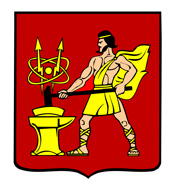 АДМИНИСТРАЦИЯ ГОРОДСКОГО ОКРУГА ЭЛЕКТРОСТАЛЬМОСКОВСКОЙ ОБЛАСТИПОСТАНОВЛЕНИЕ28.02.2020 № 121/2О внесении изменений в муниципальную программу «Развитие инженерной инфраструктуры и энергоэффективности в городском округе Электросталь Московской области» на 2018-2022 годыВ соответствии с Федеральным законом от 06.10.2003 №131-ФЗ «Об общих принципах организации местного самоуправления в Российской Федерации», Бюджетным кодексом Российской Федерации, государственной программой Московской области «Развитие инженерной инфраструктуры и энергоэффективности» на 2018-2022 годы, утвержденной постановлением Правительства Московской области от 17.10.2017 №863/38,решением Совета депутатов городского округа Электросталь Московской области от 19.12.2018 №320/52 «О бюджете городского округа Электросталь Московской области на 2019 год и на плановый период 2020 и 2021 годов»,порядком разработки и реализации муниципальных программ Администрации городского округа Электросталь Московской области, утвержденным постановлением Администрации городского округа Электросталь Московской области от 27.08.2013 №651/8, перечнем муниципальных программ городского округа Электросталь Московской области, утвержденным постановлением Администрации городского округа Электросталь Московской области от 14.12.2016 №892/16, Администрация городского округа Электросталь Московской области ПОСТАНОВЛЯЕТ: 1. Внести измененияв муниципальную программу «Развитие инженерной инфраструктуры и энергоэффективности в городском округе Электросталь Московской области» на 2018-2022 годы, утвержденную постановлением Администрации городского округа Электросталь Московской области от 06.12.2017 № 892/12 (в редакции постановлений Администрации городского округа Электросталь Московской области от 16.02.2018 №119/2, от 16.04.2018 №309/4, от 10.07.2018 №619/7, от 25.10.2018 №993/10, от 13.12.2018 №1152/12, от 19.02.2019 №81/2, от 17.04.2019 №256/4, от 01.08.2019 №552/8, от 26.11.2019 №874/11), изложив ее в новой редакции согласно приложению к настоящему постановлению.2. Опубликовать настоящее постановление в газете «Официальный вестник» и разместить в информационно-телекоммуникационном сети «Интернет» по адресу: www.electrostal.ru.3. Настоящее постановление вступает в силу после его официального опубликования.4. Источником финансирования публикации настоящего постановления в средствах массовой информации принять денежные средства, предусмотренные в бюджете городского округа Электросталь Московской области по подразделу 0113 «Другие общегосударственные вопросы» раздела 0100.5. Контроль за исполнением настоящего постановления возложить на заместителя Главы Администрации городского округа Электросталь Московской области А.Ю. Борисова.Глава городского округа								В.Я. Пекарев2 Общая характеристика сферы реализации муниципальной программыСтратегией социально-экономического развития городского округа Электросталь Московской области до 2022 года безусловным приоритетом определено создание условий для повышения уровня и качества жизни населения городского округа.Реформирование жилищно-коммунального хозяйства в городском округе включило несколько основных этапов, в ходе которых решались задачи реформы системы платы за жилищно-коммунальные услуги, создания системы, гарантированной адресной социальной поддержки граждан, финансового оздоровления и модернизации организаций жилищно-коммунального хозяйства, развития конкурентных рыночных отношений и привлечения частного бизнеса к управлению многоквартирными домами и объектами коммунального комплекса. Тем не менее конечные цели реформы отрасли - обеспечение надлежащего качества жилищно-коммунальных услуг, повышение надежности, энергоэффективности систем коммунальной инфраструктуры и общего имущества собственников помещений в многоквартирных домах, оптимизация расходов на производство и предоставление потребителям жилищных и коммунальных услуг (ресурсов) - на сегодняшний день не достигнуты.К основному проблемному вопросу отрасли следует отнести значительный уровень износа основных фондов тепло-, водоснабжения и водоотведения. Отсутствие заметных положительных результатов в улучшении технического состояния основных фондов и повышении эффективности функционирования системы коммунальной инфраструктуры связано с острой нехваткой инвестиций. Это является следствием отставания принятия системных и комплексных мер по формированию механизмов, обеспечивающих инвестиционную привлекательность данной сферы.Вызванный постоянным ростом расходов организаций коммунального комплекса рост тарифов на коммунальные услуги ведет к росту совокупного платежа граждан и увеличению задолженности.Динамика задолженности населения за оплату предоставленных услуг тепло-, водо-, электро-, газоснабжения, водоотведения, по сбору и вывозу твердых бытовых отходов, ремонту общего имущества собственников помещений в многоквартирном доме негативно отражается на решении задач реформирования отрасли в целях улучшения системы жизнеобеспечения граждан.Производство товаров, оказание услуг по водо-, тепло-, газо-, электроснабжению, водоотведению, очистке сточных вод на территории города осуществляется следующими организациями коммунального комплекса:Филиал ГУП МО «КСМО» «Электростальский» (гарантирующая организация в сфере водоснабжения и водоотведения);ООО «Водосервис»;МУП «ЭЦУ» (гарантирующая организация в сфере водоснабжения и водоотведения);ООО «ТеплоРемСервис»;ООО «Совхоз «Электростальский»;ДНП УК КП «Виктория Клаб»;ПАО «ЭЮТСК»;ООО «Глобус»;АО «ВКС»;ООО «Агокомплекс «Иванисово»:ГУП МО «Мособлгаз»;ПАО «Мосэнергосбыт».Водоснабжение в городском округе Электросталь осуществляется посредством забора воды из подземных источников и ее обезжелезиванием, покупки у ГУП МО «КСМО» «Восточная система водоснабжения» и транспортировки до конечных потребителей. Подача воды потребителям производится по водопроводным сетям протяженностью 277,9 км. Структура потребителей воды, поданной в городскую сеть, достаточно стабильна и сформирована преимущественно за счет населения – 67%. В последние годы наблюдается постепенное снижение объемов водопотребления.  В целях обеспечения потребителей городского округа питьевой водой ресурсоснабжающими организациями Филиал ГУП МО «КСМО» «Электростальский», ООО «Водосервис», МУП «ЭЦУ», ООО «ТеплоРемСервис» реализовывались производственные программы, в ходе выполнения мероприятий, которых проводилась замена ветхих водопроводных сетей трубами из материалов, отвечающих современным требованиям, а также велась работа по замене пожарных гидрантов, задвижек, насосов, ремонту 43-х артезианских скважин подъема воды.ПредоставлееВодоотведение в городском округе Электросталь осуществлялось следующими организациями: Филиал ГУП МО «КСМО» «Электростальский», МУП «ЭЦУ», ООО «ТеплоРемСервис», ДНП УККП «Виктория Клаб».Выработка тепловой энергии для теплоснабжения многоквартирных домов на территории городского округа Электросталь Московской области осуществляется шестью муниципальными котельными: «Северная», «Западная», Южная», «19», «19а», миникотельная «Московская» работающими на газе, и семью частными котельными: «Восточная», «ГТУ-ТЭЦ-29», «Иванисово», «Новые дома», «Елизаветино», миникотельная «Бабеево» и котельная «Фрязево», работающая на угле. Сети между котельными не закольцованы и представляют собой автономные участки теплоснабжения протяженностью 188,7 км.В Северном, Южном и Центральном районах города производство и транспортировку тепловой энергии осуществляет ООО «Глобус» (28 % всей вырабатываемой в городском округе энергии). В Восточном и Промышленно-складском районе эксплуатацию системы теплоснабжения производит АО «ВКС» (17,4 % рынка тепловой энергии, Восточная котельная). В Юго-Западном районе производство тепловой энергии осуществляет ООО «Глобус» и ПАО «ЭЮТСК» (35 % тепловой энергии).На территории присоединённых территорий производство тепловой энергии осуществляют ООО «Глобус», ООО «ТеплоРемСервис», МУП «ЭЦУ», а именно: ООО «Глобус» осуществляет производство тепловой энергии на территории с. Иванисово (0,6 % тепловой энергии), ООО «ТеплоРемСервис» на территориях п. Новые дома, п. Елизаветино, п. Фрязево, д. Бабеево (7 % тепловой энергии), МУП «ЭЦУ» на территории военного городка Ногинск-5 (12 % тепловой энергии).Снабжение ряда промышленных предприятий осуществляется за счет собственных источников тепла (11 организаций). Теплоснабжение индивидуальных домов с приусадебными участками осуществляется от АОГВ. Теплоснабжающие организации при проведении ремонта тепловых сетей внедряют современные технологии и используют трубы в пенополиуретановой изоляции и системой индикации утечек, что позволяет сократить потери тепловой энергии, существенно продлить срок службы тепловых сетей и определять места повреждения трубопроводов на уровне капельных утечек.Поставщиком электрической энергии в городской округ Электросталь является АО «Мосэнергосбыт».Передачу электроэнергии в городском округе Электросталь осуществляют следующие компании: Павлово-Посадский филиал АО «Мособлэнерго», филиал ПАО «МОЭСК» «Восточные электрические сети», АО «Богородская электросеть», ОАО «Железнодорожная дистанция электроснабжения (ЭЧ-2) Московско-Курского отделения Московской железной дороги – филиала Российские железные дороги».Общая протяженность освещенных улиц, проездов, набережных, расположенных на территории городского округа Электросталь Московской области, составляет 179,73 км.Прием, преобразование и распределение электрической энергии осуществляется через 319 трансформаторных подстанций, 10 из которых находятся в муниципальной собственности.Городской округ не имеет в собственности объектов централизованной системы газоснабжения. Обслуживание объектов централизованной системы газоснабжения осуществляет «Ногинскмежрайга»з, являющийся территориальным подразделением государственного унитарного предприятия Московской области «Мособлгаз».Принимаемые меры по энергосбережению и повышению энергетической эффективности носят эпизодический характер и не стали повседневной потребностью хозяйствующих субъектов на территории городского округа.В целях эффективного и рационального использования энергетических ресурсов на территории городского округа Электросталь Московской области Администрацией городского округа Электросталь Московской области проводятся мероприятия по энергосбережению и повышению энергетической эффективности в подведомственных бюджетных учреждениях и муниципальных предприятиях. Для повышения качества проводимых мероприятий с руководителями управляющих организаций и организаций коммунального комплекса проведены семинары и инструкторско-методические занятии по вопросам энергосбережения. Ежегодно в многоквартирных домах до собственников помещений доводится обязательная информация в области энергосбережения и повышения энергетической эффективности. С целью распространения обязательной информации в области энергосбережения и повышения энергетической эффективности всеми управляющими организациями и организациями коммунального комплекса созданы собственные сайты в сети «Интернет». Проведение данных мероприятий дало начало процессу массовой установки собственниками помещений индивидуальных приборов учёта потребляемых ресурсов. В настоящее время, в целях выполнения указаний Губернатора Московской области А.Ю. Воробьева об установке общедомовых приборов учёта потребленных энергоресурсов, ресурсоснабжающими организациями заключаются договоры со специализированными организациями на установку общедомовых приборов учёта потребленных ресурсов. Оплата по данным договорам будет производиться в рассрочку в течение 5 лет. 3. Прогноз развития жилищно-коммунального хозяйства городского округа в ходе реализации муниципальной программыРеализация комплекса мероприятий муниципальной программы «Развитие инженерной инфраструктуры и энергоэффективности в городском округе Электросталь Московской области» на 2018 – 2022 годы позволит сохранить здоровье населения городского округа и улучшить качество жизни путем обеспечения бесперебойного и качественного горячего и холодного водоснабжения и отвода сточных вод с мест проживания потребителей, сохранение окружающей среды путем экономного потребления воды, ресурсов, используемых в процессе водоснабжения, снижения антропогенного воздействия на водные объекты, обеспечение доступности услуг организаций коммунального комплекса по горячему и холодному водоснабжению, водоотведению и очистке сточных вод, внедрение энергосберегающих технологий в технологические процессы водоснабжения, водоотведения и очистки сточных вод, обеспечение устойчивого развития централизованных систем горячего и холодного водоснабжения и водоотведения путем внедрения эффективных форм управления системами коммунальной инфраструктуры водоснабжения, водоотведения и очистки сточных вод, привлечение инвестиций в сферу водоснабжения, водоотведения и очистки сточных вод, удовлетворить спрос потребителей на тепловую энергию (мощность), теплоноситель и обеспечение надёжного теплоснабжения потребителей наиболее экономичным способом при минимальном воздействии на окружающую среду, осуществить экономическое стимулирование развития систем теплоснабжения и внедрения энергосберегающих технологий в сфере теплоснабжения на территории городского округа Электросталь Московской области в соответствии с требованиями федерального и регионального законодательства. Реализация мероприятий вышеуказанной Программы позволит изменить внешний облик города, удовлетворить потребности населения в благоприятных комфортных условиях проживания, улучшить экологическую ситуацию в городе.4.Перечень подпрограмм и краткое их описание Программа включает в себя пять подпрограмм:4.1 Подпрограмма №1. Чистая вода (приложение № 1)4.2 Подпрограмма № 2. Очистка сточных вод (приложение № 2)4.3 Подпрограмма № 3. Создание условий для обеспечения качественными жилищно-коммунальными услугами (приложение № 3)4.4 Подпрограмма № 4. Энергосбережение и повышение энергетической эффективности на территории городского округа Электросталь Московской области (приложение № 4)4.5 Подпрограмма № 5. Обеспечивающая подпрограмма (приложение № 5)Подпрограммы являются взаимонезависимыми - выполнение мероприятий одной подпрограммы не зависит от выполнения мероприятий другой подпрограммы.Подпрограммы будут реализованы в установленной сфере деятельности управляющих и обслуживающих организаций, ресурсоснабжающих организаций.Последовательность решения задач и выполнения мероприятий подпрограмм определяется - главными распорядителями бюджетных средств городского округа.Подпрограмма «Чистая вода» предусматривает решение задач по обеспечению:реализации мероприятий, направленных на увеличение доли населения, обеспеченного доброкачественной питьевой водой из централизованных источников водоснабжения;реконструкции, капитального ремонта объектов водоснабжения на территории городского округа Электросталь Московской области.Подпрограмма «Очистка сточных вод» предусматривает решение задач по обеспечению:увеличения доли сточных вод, очищенных до нормативных значений, в общем объеме сточных вод, пропущенных через очистные сооружения;создания и восстановления объектов очистки сточных вод;реконструкции, капитального ремонта канализационных коллекторов (участков), КНС;снижения объема отводимых в реку Волга загрязненных сточных вод.Подпрограмма «Создание условий для обеспечения качественными жилищно-коммунальными услугами» предусматривает решение задач по обеспечению:реализации мероприятий, направленных на развитие системы коммунальной инфраструктуры на территории городского округа Электросталь Московской области;проведения первоочередных мероприятий по восстановлению коммунальной инфраструктуры военных городков на территории городского округа Электросталь Московской области.Подпрограмма «Энергосбережение и повышение энергетической эффективности на территории городского округа Электросталь Московской области» предусматривает решение задач по обеспечению:повышения энергетической эффективности в муниципальных учреждениях городского округа Электросталь Московской области;организации учета используемых энергетических ресурсов в муниципальных учреждениях городского округа Электросталь Московской области;организации учета используемых энергетических ресурсов в жилищном фонде.Подпрограмма «Обеспечивающая подпрограмма» предусматривает решение задач по обеспечению:выполнения полномочий главного распорядителя средств бюджета городского округа;финансово-хозяйственной деятельности УГЖКХ;выполнения функций подведомственного казенного учреждения;осуществления контроля за деятельностью подведомственного казённого учреждения;выполнение отдельных государственных полномочий, возложенных на УГЖКХ, и оказание дополнительных мер социальной поддержки и социальной помощи отдельным категориям граждан.5 Обобщённая характеристика основных мероприятий Муниципальной программы с обоснованием необходимости их осуществленияВ ходе реализации Муниципальной программы выполняются мероприятия, указанные в приложениях 1,2,3,4,5 к настоящей Муниципальной программе.6. Перечень приоритетных проектов, реализуемых в рамках Муниципальной программы, с описанием целей и механизмов реализацииОсновными целями Муниципальной программы являются:                                                повышение эффективности и надежности работы систем коммунальной инфраструктуры путем их обновления и оптимизации функционирования при обеспечении доступности коммунальных ресурсов для потребителей. Для достижения данной цели планируется:реализация мероприятий в соответствии с принятой Программой комплексного развития систем коммунальной инфраструктуры через инвестиционные программы, разработанные организациями коммунального комплекса;оптимизация коммунальной инфраструктуры и приведение ее в соответствие ожидаемому спросу с проверкой совокупности затрат на соответствие критериям доступности коммунальных услуг для населения, поиск оптимальных технических и экономических решений для обеспечения будущих потребностей в коммунальных ресурсах через механизмы составления схем теплоснабжения, водоснабжения и водоотведения городского округа;изменение договорных отношений между ресурсоснабжающими организациями, исполнителями и потребителями коммунальных услуг и повышение ответственности сторон за свои действия в общем процессе предоставления коммунальных услуг в соответствии с вновь принятыми законодательными и нормативными актами Российской Федерации;синхронизация мероприятий, реализуемых ресурсоснабжающими организациями по ресурсосбережению, с процессом установки общедомовых (коллективных) приборов учета в многоквартирных домах;реализация подпрограммы энерго- и ресурсосбережения при согласовании проводимых мероприятий с реализацией мероприятий под программы развития систем коммунальной инфраструктуры;дальнейшее развитие муниципального и частного партнерства для развития эффективности управления объектами коммунальной инфраструктуры и привлечения частных инвестиций для модернизации систем коммунальной инфраструктуры;совершенствование процедур тарифного регулирования организаций коммунального комплекса в направлении долгосрочности (применение долгосрочных тарифов с учетом реализации инвестиционных программ организациями коммунального комплекса);создание эффективности систем учета коммунальных ресурсов на стадиях их выработки и отпуска потребителям.оптимизация системы учета объектов коммунальной инфраструктуры, находящихся в муниципальной собственности.7. Планируемые результаты реализации Муниципальной программы7.1 В результате реализации мероприятий Муниципальной программы предусматривается достижение результатов, указанных в приложении №6 к настоящей Муниципальной программе. 7.2 Результаты реализации Муниципальной программы могут изменяться в результате объективных причин, возникающих в ходе её выполнения.7.3 Актуализации Муниципальной программы проводится по мере необходимости¸ но не реже одного раза в год в период её реализации.	8. Методика расчёта значений показателей эффективности реализации Муниципальной программы8.1 Сбор необходимых данных для расчёта значений показателей эффективности реализации Муниципальной программы осуществляется УГЖКХ в ходе реализации мероприятий Муниципальной программы.8.2 Расчёт значений показателей эффективности реализации Муниципальной программы осуществляется в соответствии с таблицей № 1.Таблица № 19. Порядок взаимодействия ответственных за выполнение мероприятий Подпрограмм с муниципальным заказчиком Муниципальной программы (Подпрограмм)Муниципальный заказчик программы:1) разрабатывает Муниципальную программу;2) формирует прогноз расходов на реализацию мероприятий и готовит финансовое экономическое обоснование;3) обеспечивает взаимодействие между муниципальными заказчиками подпрограммы и ответственными за выполнение мероприятий, а также координацию их действий по реализации подпрограмм;4) согласовывает «Дорожные карты» и отчеты об их исполнении;5) участвует в обсуждении вопросов, связанных с реализацией и финансированием Муниципальной программы;6) вводит в подсистему ГАСУ МО информацию в соответствии с пунктом 41 настоящего Порядка. По решению муниципального заказчика программы введение информации в подсистему ГАСУ МО осуществляется муниципальным заказчиком подпрограммы и (или) ответственным за выполнение мероприятия;7) размещает на официальном сайте городского округа Электросталь Московской области в информационно-телекоммуникационной сети «Интернет» утвержденную Муниципальную программу;8) обеспечивает выполнение Муниципальной программы, а также эффективность и результативность ее реализации.32. Муниципальный заказчик подпрограммы:1) разрабатывает подпрограмму;2) формирует прогноз расходов на реализацию мероприятий и готовит финансовое экономическое обоснование;3) осуществляет взаимодействие с муниципальным заказчиком программы и ответственными за выполнение мероприятия;4) осуществляет координацию деятельности ответственных за выполнение мероприятий при реализации подпрограммы;5) участвует в обсуждении вопросов, связанных с реализацией и финансированием подпрограммы;6) согласовывает «Дорожные карты», внесение в них изменений и отчеты об их исполнении.33. Ответственный за выполнение мероприятия:1) формирует прогноз расходов на реализацию мероприятия и направляет его муниципальному заказчику подпрограммы;2) участвует в обсуждении вопросов, связанных с реализацией и финансированием подпрограммы в части соответствующего мероприятия;3) разрабатывает «Дорожные карты» по основным мероприятиям, ответственным за выполнение которых является;         4) направляет муниципальному заказчику подпрограммы отчет о реализации мероприятия, отчет об исполнении «Дорожных карт».10. Состав, форма и сроки представления отчетности о ходе реализации мероприятия ответственным за выполнение мероприятия муниципальному заказчику подпрограммыКонтроль за реализацией Муниципальной программы осуществляется координатором Муниципальной программы.С целью контроля за реализацией Муниципальной программы муниципальный заказчик формирует в подсистеме ГАСУ МО:1) ежеквартально до 20 числа месяца, следующего за отчетным кварталом, оперативный отчет о реализации мероприятий Муниципальной программы, который содержит:перечень выполненных мероприятий с указанием объемов, источников финансирования, результатов выполнения мероприятий и фактически достигнутых значений планируемых результатов реализации Муниципальной программы;анализ причин несвоевременного выполнения программных мероприятий;2) ежегодно в срок до 1 марта года, следующего за отчетным, годовой отчет о реализации муниципальной программы для оценки эффективности реализации муниципальной программы, который содержит:а) аналитическую записку, в которой указываются:степень достижения планируемых результатов реализации Муниципальной программы и намеченной цели Муниципальной программы;общий объем фактически произведенных расходов, в том числе по источникам финансирования;б) таблицу, в которой указываются данные:об использовании средств бюджета городского округа Электросталь Московской области и средств иных привлекаемых для реализации Муниципальной программы источников по каждому мероприятию и в целом по Муниципальной программе;по мероприятиям, не завершенным в установленные сроки, указываются причины их невыполнения и предложения по дальнейшей реализации;по планируемым результатам реализации Муниципальной программы;по результатам, не достигшим запланированного уровня, приводятся причины невыполнения и предложения по их дальнейшему достижению.2. Характеристика проблем и мероприятий подпрограммы «Чистая вода»Анализируя уровень износа коммунальной инфраструктуры, необходимо отметить его влияние на такие существенные показатели как аварийность систем коммунальной инфраструктуры и потери ресурсов при их транспортировке. Функционирование систем водоснабжения городского округа Электросталь характеризуется следующими тенденциями.Рассматривая системы водоснабжениягородского округа Электросталь в целом, можно сделать вывод о том, что системы имеют большой уровень износа. Износ систем водоснабжения в среднем составляет 40 %. Однако уровень износа отдельных видов сетей имеет существенный разброс по величине (так, нуждается в замене около 17,3 % уличной водопроводной сети, 17,6% внутриквартальной и внутридворовой сети и более 76 % водоводов). Значительный уровень износа ведет к росту уровня фактических потерь (по данным формы статистической отчетности 1-водопровод за последние три года) в водопроводных сетях городского округа Электросталь, который выше среднерегионального показателя, однако ниже общероссийского. Таким образом, основными проблемами в функционировании и развитии системы водоснабжения городского округа Электросталь являются:1) дефицит мощностей, в том числе, основных источников водоснабжения (скважин), наличие «узких мест» в пропускной способности трубопроводов, как в части обеспечения существующих потребителей, так и планируемых к строительству объектов 2) низкое качество воды в источниках водоснабжения (артезианских скважинах);3) высокий износ сетей и оборудования.В целом, рассматривая ключевые показатели функционирования систем водоснабжения, учитывая значительный вес сетей, нуждающихся в замене, можно предположить, что при сохранении сложившегося и недостаточного уровня обновления инфраструктуры в среднесрочной перспективе могут значительно увеличиться показатели потерь ресурсов в сетях и аварийности, что в целом отразится на качестве соответствующих коммунальных услуг.2. Характеристика проблем и мероприятий подпрограммы «Очистка сточных вод»Анализируя уровень износа коммунальной инфраструктуры, необходимо отметить его влияние на такие существенные показатели как аварийность систем коммунальной инфраструктуры и потери ресурсов при их транспортировке. Функционирование систем водоотведения городского округа Электросталь характеризуется следующими тенденциями.Канализационные сети городского округа Электросталь имеют высокий удельный вес нуждающихся в замене –41,7 %. При этом, в большей мере нуждаются в замене уличные канализационные сети – 53,2 %, потребность в замене главных канализационных коллекторов составляет 45 %, внутриквартальной и внутридворовой сети – 32,4 %. Доля сетей, нуждающихся в замене, превышает общероссийский и региональный показатели. Необходимо отметить, что динамика обновления сетевого хозяйства систем водоотведения городского округа Электросталь имеет разные тенденции. Так, наряду с плавным снижением доли внутриквартальной и внутридворовой сети, нуждающейся в замене, резко возрастает потребность обновления уличной канализационной сети. Основными проблемами в функционировании и развитии системы водоотведения и очистки сточных вод городского округа Электросталь являются:1) дефицит мощностей очистных сооружений, как в части обеспечения существующих потребителей, так и планируемых к строительству объектов;2) высокий износ сетей и оборудования канализационно-насосных станций (далее-КНС).В целом, рассматривая ключевые показатели функционирования систем водоотведения, учитывая значительный вес сетей, нуждающихся в замене, можно предположить, что при сохранении сложившегося и недостаточного уровня обновления инфраструктуры в среднесрочной перспективе могут значительно увеличиться показатели потерь ресурсов в сетях и аварийности, что в целом отразится на качестве соответствующих коммунальных услуг.2. Характеристика проблем и мероприятий подпрограммы «Создание условий для обеспечения качественными жилищно-коммунальными услугами»В настоящее время в Российской Федерации привлечение инвестиций в жилищно-коммунальное хозяйство, как правило, характеризуется не столько развитием инженерной инфраструктуры муниципальных образований, сколько необходимостью в ее капитальном ремонте и обновлении. Такая потребность обуславливается, в первую очередь, постоянно растущим уровнем износа систем коммунальной инфраструктуры, что также влияет на инвестиционный климат в отрасли. Данная тенденция характерна как для Московской области в целом, так и для городского округа Электросталь.Анализируя уровень износа коммунальной инфраструктуры, необходимо отметить его влияние на такие существенные показатели как аварийность систем коммунальной инфраструктуры и потери ресурсов при их транспортировке. Функционирование систем водоснабжения и водоотведения городского округа Электросталь характеризуется следующими тенденциями.Рассматривая системы водоснабжения и водоотведения городского округа Электросталь в целом, можно сделать вывод о том, что системы имеют большой уровень износа. Износ систем водоснабжения в среднем составляет 40 %. Однако уровень износа отдельных видов сетей имеет существенный разброс по величине (так, нуждается в замене около 17,3 % уличной водопроводной сети, 17,6% внутриквартальной и внутридворовой сети и более 76 % водоводов). Значительный уровень износа ведет к росту уровня фактических потерь (по данным формы статистической отчетности № 1-водопровод за последние три года) в водопроводных сетях городского округа Электросталь, который выше среднерегионального показателя, однако ниже общероссийского. Таким образом, основными проблемами в функционировании и развитии системы водоснабжения городского округа Электросталь являются:1) дефицит мощностей, в том числе, основных источников водоснабжения (скважин), наличие «узких мест» в пропускной способности трубопроводов, как в части обеспечения существующих потребителей, так и планируемых к строительству объектов 2) низкое качество воды в источниках водоснабжения (артезианских скважинах);3) высокий износ сетей и оборудования.Канализационные сети городского округа Электросталь имеют высокий удельный вес нуждающихся в замене –41,7 %. При этом, в большей мере нуждаются в замене уличные канализационные сети – 53,2 %, потребность в замене главных канализационных коллекторов составляет 45 %, внутриквартальной и внутридворовой сети – 32,4 %. Доля сетей, нуждающихся в замене, превышает общероссийский и региональный показатели. Необходимо отметить, что динамика обновления сетевого хозяйства систем водоотведения городского округа Электросталь имеет разные тенденции. Так, наряду с плавным снижением доли внутриквартальной и внутридворовой сети, нуждающейся в замене, резко возрастает потребность обновления уличной канализационной сети. Основными проблемами в функционировании и развитии системы водоотведения и очистки сточных вод городского округа Электросталь являются:1) дефицит мощностей очистных сооружений, как в части обеспечения существующих потребителей, так и планируемых к строительству объектов;2) высокий износ сетей и оборудования канализационных насосных станций (далее-КНС).В целом, рассматривая ключевые показатели функционирования систем водоснабжения и водоотведения, учитывая значительный вес сетей, нуждающихся в замене, можно предположить, что при сохранении сложившегося и недостаточного уровня обновления инфраструктуры в среднесрочной перспективе могут значительно увеличиться показатели потерь ресурсов в сетях и аварийности, что в целом отразится на качестве соответствующих коммунальных услуг.Анализируя уровень износа теплоэнергетического комплекса необходимо отметить его влияние на такие существенные показатели как аварийность систем теплоснабжения и потери ресурсов при их транспортировке. Функционирование теплоэнергетического комплекса городского округа Электросталь характеризуется следующими тенденциями.Основным производителем тепловой энергии является ООО «Глобус» (котельные «Северная, «Западная, «Южная»,«Иванисово»), на долю которого приходится 60,5 % всей вырабатываемой в городском округе Электросталь энергии. АО «ВКС» (котельная «Восточная») обеспечивает 17,4 % рынка тепловой энергии. ООО «ТеплоРемСервис» (котельные «Новые дома», «Елизаветино», «Фрязево», миникотельная «Московская», миникотельная «Бабеево») обеспечивает 7 % рынка тепловой энергии. МУП «ЭЦУ» (котельные №№ 19, 19а) обеспечивает 12,4 % рынка тепловой энергии.Для всей системы теплоснабжения городского округа характерно, что мощности производства и транспортировки используются практически полностью, и для подключения новых потребителей требуется расширение и строительство, как магистралей, так и источников тепла.Динамика состояния тепловых сетей городского округа Электросталь также определяет потребность в масштабных мероприятиях по их замене. Можно обозначить следующие основные проблемные места функционирования системы теплоснабжения:Высокий износ оборудования (сети, котлы, насосы, водоподогреватели и т.д.);Сверхнормативные потери тепловой энергии и удельные расходы ресурсов;Дефицит мощности и пропускной способности источников генерации и тепловых сетей, что ведет к низкой надежности системы теплоснабжения и «недотопам» в периоды максимально холодных температур;Низкое гидравлическое давление на периферийных участках тепловых сетей, максимально удаленных от источников генерации;Отсутствие учета тепловой энергии у потребителей.В целом, рассматривая ключевые показатели функционирования систем теплоснабжения, учитывая значительный вес сетей, нуждающихся в замене, можно предположить, что при сохранении сложившегося и недостаточного уровня обновления инфраструктуры в среднесрочной перспективе могут значительно увеличиться показатели потерь теплоносителя в сетях и аварийности, что в целом отразится на качестве соответствующих коммунальных услуг.2 Характеристика проблем и мероприятий подпрограммыВ Энергетической стратегии России на период до 2030 года, утвержденной распоряжением Правительства Российской Федерации от 13.11.2009 N 1715-р, обозначено, что снижение удельной энергоемкости экономики является центральной задачей энергетической политики России, без решения которой энергетический сектор неизбежно будет сдерживать социально-экономическое развитие страны.В целях снижения энергоемкости экономики наряду со структурными изменениями предусматривается интенсивная реализация организационных и технологических мер по экономии топлива и энергии, то есть проведение целенаправленной энергосберегающей политики.Нереализованный потенциал организационного и технологического энергосбережения составляет до 40 процентов общего объема внутреннего энергопотребления. Согласно существующим оценкам удельный вес различных составляющих в общей величине указанного потенциала характеризуется следующими данными:жилые здания - 18-19 процентов;электроэнергетика, промышленность, транспорт - в каждом случае в диапазоне от 13 до 15 процентов;теплоснабжение, оказание услуг, строительство - в каждом случае в диапазоне от 9 до 10 процентов;энергоснабжение государственных учреждений - в диапазоне от 5 до 6 процентов.Учитывая, что в настоящее время Московская область является энергодефицитным регионом, решение вопросов повышения энергоэффективности региональной экономики имеет приоритетное значение.Задача энергосбережения особенно актуальна в бюджетной сфере и жилищно-коммунальном хозяйстве. Именно в этих сферах расходуется до 40-60 процентов средств муниципальных бюджетов.Приоритетной   задачей в области энергосбережения является проведение мероприятий, обеспечивающих снижение энергопотребления и уменьшение бюджетных средств, направляемых на оплату энергоресурсов. Необходимым шагом для реализации энергосберегающих мероприятий в бюджетных учреждениях является проведение энергетического обследования и паспортизации объектов бюджетной сферы.  Энергетическое обследование и паспортизация объектов бюджетной сферы осуществляются в целях:выявления потенциала энергосбережения;определения основных энергосберегающих мероприятий;определения объектов бюджетной сферы, на которых в первую очередь необходимо проводить энергосберегающие мероприятия;установления    нормативных    показателей    энергопотребления.Для выполнения данной задачи была организована работа по проведению энергетических обследований, составлению энергетических паспортов во всех органах местного самоуправления, муниципальных учреждениях. Особенно, данная работа была активизирована в последние годы.  Большая работа проделана по оснащению приборами учета энергетических ресурсов всех зданий, где функционируют органы местного самоуправления, муниципальные учреждения и переходу на расчеты между организациями муниципальной бюджетной сферы и поставщиками коммунальных ресурсов только по показаниям приборов учета. Деятельность жилищно-коммунального хозяйства сопровождается большими потерями энергетических ресурсов при их производстве, передаче и потреблении. Расчеты и результаты тепловизионного контроля ограждающих конструкций зданий показывают, что общие теплопотеризданий на 50-60 процентов выше нормативных. Усугубляет ситуацию рост тарифов на тепловую и электрическую энергию, опережающий уровень инфляции, что приводит к повышению расходов бюджетов всех уровней на энергообеспечение.  Городской округ Электросталь является типовым муниципальным образованием Московской области и для него характерны те же тенденции в состоянии дел в области энергосбережения и неэффективного функционирования муниципальной экономики, которые имеют место быть в Российской Федерации.Из существующих многоквартирных домов на территории городского округа 41% (по площади помещений) составляют дома из сборного железобетона, являющиеся по проектным данным самыми энергорасточительными сооружениями.  Теплопотери в таких домах, по мнению специалистов, на 20-30% выше проектных из-за низкого качества строительства и эксплуатации. Наиболее значительные теплопотери в зданиях происходят через наружные стеновые ограждения (42 и 49% для пяти- и девятиэтажных зданий) и окна (32 и 35% соответственно). Дополнительные теплопотери вызывает также промерзание наружных ограждающих конструкций зданий. Наиболее слабым звеном системы централизованного теплоснабжения являются тепловые сети. Основная причина этого - наружная коррозия подземных теплопроводов, в первую очередь подающих линий водяных тепловых сетей. Ситуация для городского округа усугубляется повышенной влажностью грунтов, в которых пролегают тепловые сети, наличием блуждающих токов. Данные факторы значительно сокращают сроки эксплуатации тепловых сетей. Высокий уровень централизации теплоснабжения, высокая степень износа объектов системы централизованного теплоснабжения являются факторами риска серьёзных аварийных нарушений процесса теплоснабжения и риска затяжного (сверх допустимого) времени обнаружения и устранения аварий и неисправностей. Потери тепла, связанные с утечками, оцениваются специалистами до 15%.3 Характеристика проблем и мероприятий подпрограммыУГЖКХ является  отраслевым органом Администрации городского округа Электросталь Московской области, уполномоченным осуществлять исполнительно-распорядительную деятельность на территории городского округа Электросталь Московской (далее – городской округ)	 области в сфере городского жилищного и коммунального хозяйства, а также обеспечивать скоординированность  деятельности в указанной сфере структурных, отраслевых (функциональных) органов Администрации городского округа Электросталь Московской области,  организаций независимо от их организационно-правовой формы.  УГЖКХ осуществляет свою деятельность как непосредственно, так и через подведомственные организации, и во взаимодействии с центральными исполнительными органами государственной власти Московской области, государственными органами и учреждениями, осуществляющими функции государственного контроля и надзора на территории городского округа, с иными организациями независимо от их организационно-правовой формы, осуществляющими деятельность на территории городского округа. Финансирование деятельности УГЖКХ производится за счёт средств, предусмотренных в бюджете городского округа.  УГЖКХ подотчетно и подконтрольно по вопросам своей деятельности Администрации городского округа.  На УГЖКХ возложены полномочия по решению вопросов местного значения городского округа, которые указаны в положении УГЖКХ, утверждённом решением Совета Депутатов городского округа. Реализация мероприятий обеспечивающей подпрограммы муниципальных программ позволит повысить качество условий труда и социальную обеспеченность муниципальных служащих УГЖКХ.                                                                                                                                                                                                                                                                                            ».Приложениек постановлению Администрациигородского округа ЭлектростальМосковской области28.02.2020 № 121/2«Утверждена постановлениемАдминистрации городского округа ЭлектростальМосковской области от 06.12.2017 №892/12(в ред. постановлений Администрациигородского округа ЭлектростальМосковской областиот 16.02.2018 №119/2, от 16.04.2018 №309/4,от 10.07.2018 №619/7, от 25.10.2018 №993/10, от 13.12.2018 №1152/12, от 19.02.2019 №81/2, от 17.04.2019 №256/4, от 01.08.2019 №552/8,от 26.11.2019 №874/11)«1 ПАСПОРТ МУНИЦИПАЛЬНОЙ ПРОГРАММЫ 
"Развитие инженерной инфраструктуры и энергоэффективности в городском округе Электросталь Московской области" на 2018-2022 годыПриложениек постановлению Администрациигородского округа ЭлектростальМосковской области28.02.2020 № 121/2«Утверждена постановлениемАдминистрации городского округа ЭлектростальМосковской области от 06.12.2017 №892/12(в ред. постановлений Администрациигородского округа ЭлектростальМосковской областиот 16.02.2018 №119/2, от 16.04.2018 №309/4,от 10.07.2018 №619/7, от 25.10.2018 №993/10, от 13.12.2018 №1152/12, от 19.02.2019 №81/2, от 17.04.2019 №256/4, от 01.08.2019 №552/8,от 26.11.2019 №874/11)«1 ПАСПОРТ МУНИЦИПАЛЬНОЙ ПРОГРАММЫ 
"Развитие инженерной инфраструктуры и энергоэффективности в городском округе Электросталь Московской области" на 2018-2022 годыПриложениек постановлению Администрациигородского округа ЭлектростальМосковской области28.02.2020 № 121/2«Утверждена постановлениемАдминистрации городского округа ЭлектростальМосковской области от 06.12.2017 №892/12(в ред. постановлений Администрациигородского округа ЭлектростальМосковской областиот 16.02.2018 №119/2, от 16.04.2018 №309/4,от 10.07.2018 №619/7, от 25.10.2018 №993/10, от 13.12.2018 №1152/12, от 19.02.2019 №81/2, от 17.04.2019 №256/4, от 01.08.2019 №552/8,от 26.11.2019 №874/11)«1 ПАСПОРТ МУНИЦИПАЛЬНОЙ ПРОГРАММЫ 
"Развитие инженерной инфраструктуры и энергоэффективности в городском округе Электросталь Московской области" на 2018-2022 годыПриложениек постановлению Администрациигородского округа ЭлектростальМосковской области28.02.2020 № 121/2«Утверждена постановлениемАдминистрации городского округа ЭлектростальМосковской области от 06.12.2017 №892/12(в ред. постановлений Администрациигородского округа ЭлектростальМосковской областиот 16.02.2018 №119/2, от 16.04.2018 №309/4,от 10.07.2018 №619/7, от 25.10.2018 №993/10, от 13.12.2018 №1152/12, от 19.02.2019 №81/2, от 17.04.2019 №256/4, от 01.08.2019 №552/8,от 26.11.2019 №874/11)«1 ПАСПОРТ МУНИЦИПАЛЬНОЙ ПРОГРАММЫ 
"Развитие инженерной инфраструктуры и энергоэффективности в городском округе Электросталь Московской области" на 2018-2022 годыПриложениек постановлению Администрациигородского округа ЭлектростальМосковской области28.02.2020 № 121/2«Утверждена постановлениемАдминистрации городского округа ЭлектростальМосковской области от 06.12.2017 №892/12(в ред. постановлений Администрациигородского округа ЭлектростальМосковской областиот 16.02.2018 №119/2, от 16.04.2018 №309/4,от 10.07.2018 №619/7, от 25.10.2018 №993/10, от 13.12.2018 №1152/12, от 19.02.2019 №81/2, от 17.04.2019 №256/4, от 01.08.2019 №552/8,от 26.11.2019 №874/11)«1 ПАСПОРТ МУНИЦИПАЛЬНОЙ ПРОГРАММЫ 
"Развитие инженерной инфраструктуры и энергоэффективности в городском округе Электросталь Московской области" на 2018-2022 годыПриложениек постановлению Администрациигородского округа ЭлектростальМосковской области28.02.2020 № 121/2«Утверждена постановлениемАдминистрации городского округа ЭлектростальМосковской области от 06.12.2017 №892/12(в ред. постановлений Администрациигородского округа ЭлектростальМосковской областиот 16.02.2018 №119/2, от 16.04.2018 №309/4,от 10.07.2018 №619/7, от 25.10.2018 №993/10, от 13.12.2018 №1152/12, от 19.02.2019 №81/2, от 17.04.2019 №256/4, от 01.08.2019 №552/8,от 26.11.2019 №874/11)«1 ПАСПОРТ МУНИЦИПАЛЬНОЙ ПРОГРАММЫ 
"Развитие инженерной инфраструктуры и энергоэффективности в городском округе Электросталь Московской области" на 2018-2022 годыПриложениек постановлению Администрациигородского округа ЭлектростальМосковской области28.02.2020 № 121/2«Утверждена постановлениемАдминистрации городского округа ЭлектростальМосковской области от 06.12.2017 №892/12(в ред. постановлений Администрациигородского округа ЭлектростальМосковской областиот 16.02.2018 №119/2, от 16.04.2018 №309/4,от 10.07.2018 №619/7, от 25.10.2018 №993/10, от 13.12.2018 №1152/12, от 19.02.2019 №81/2, от 17.04.2019 №256/4, от 01.08.2019 №552/8,от 26.11.2019 №874/11)«1 ПАСПОРТ МУНИЦИПАЛЬНОЙ ПРОГРАММЫ 
"Развитие инженерной инфраструктуры и энергоэффективности в городском округе Электросталь Московской области" на 2018-2022 годыКоординатор муниципальной программыЗаместитель Главы Администрации городского округа Электросталь Московской области, направляющий деятельность Администрации городского округа Электросталь Московской области в сфере жилищно-коммунального хозяйстваЗаместитель Главы Администрации городского округа Электросталь Московской области, направляющий деятельность Администрации городского округа Электросталь Московской области в сфере жилищно-коммунального хозяйстваЗаместитель Главы Администрации городского округа Электросталь Московской области, направляющий деятельность Администрации городского округа Электросталь Московской области в сфере жилищно-коммунального хозяйстваЗаместитель Главы Администрации городского округа Электросталь Московской области, направляющий деятельность Администрации городского округа Электросталь Московской области в сфере жилищно-коммунального хозяйстваЗаместитель Главы Администрации городского округа Электросталь Московской области, направляющий деятельность Администрации городского округа Электросталь Московской области в сфере жилищно-коммунального хозяйстваЗаместитель Главы Администрации городского округа Электросталь Московской области, направляющий деятельность Администрации городского округа Электросталь Московской области в сфере жилищно-коммунального хозяйстваМуниципальный Заказчик муниципальной программыУправление городского жилищного и коммунального хозяйства Администрации городского округа Электросталь Московской области (далее – УГЖКХ)Управление городского жилищного и коммунального хозяйства Администрации городского округа Электросталь Московской области (далее – УГЖКХ)Управление городского жилищного и коммунального хозяйства Администрации городского округа Электросталь Московской области (далее – УГЖКХ)Управление городского жилищного и коммунального хозяйства Администрации городского округа Электросталь Московской области (далее – УГЖКХ)Управление городского жилищного и коммунального хозяйства Администрации городского округа Электросталь Московской области (далее – УГЖКХ)Управление городского жилищного и коммунального хозяйства Администрации городского округа Электросталь Московской области (далее – УГЖКХ)Цели муниципальной программыОбеспечение комфортных условий проживания, повышение качества и условий жизни населения на территории городского округа Электросталь Московской областиОбеспечение комфортных условий проживания, повышение качества и условий жизни населения на территории городского округа Электросталь Московской областиОбеспечение комфортных условий проживания, повышение качества и условий жизни населения на территории городского округа Электросталь Московской областиОбеспечение комфортных условий проживания, повышение качества и условий жизни населения на территории городского округа Электросталь Московской областиОбеспечение комфортных условий проживания, повышение качества и условий жизни населения на территории городского округа Электросталь Московской областиОбеспечение комфортных условий проживания, повышение качества и условий жизни населения на территории городского округа Электросталь Московской областиПеречень подпрограммПодпрограмма 1 "Чистая вода"
Подпрограмма 2 "Очистка сточных вод"
Подпрограмма 3 "Создание условий для обеспечения качественными жилищно-коммунальными услугами"
Подпрограмма 4 "Энергосбережение и повышение энергетической эффективности на территории городского округа Электросталь Московской области"                                                                                                                                                                                                                Подпрограмма 5 "Обеспечивающая подпрограмма"Подпрограмма 1 "Чистая вода"
Подпрограмма 2 "Очистка сточных вод"
Подпрограмма 3 "Создание условий для обеспечения качественными жилищно-коммунальными услугами"
Подпрограмма 4 "Энергосбережение и повышение энергетической эффективности на территории городского округа Электросталь Московской области"                                                                                                                                                                                                                Подпрограмма 5 "Обеспечивающая подпрограмма"Подпрограмма 1 "Чистая вода"
Подпрограмма 2 "Очистка сточных вод"
Подпрограмма 3 "Создание условий для обеспечения качественными жилищно-коммунальными услугами"
Подпрограмма 4 "Энергосбережение и повышение энергетической эффективности на территории городского округа Электросталь Московской области"                                                                                                                                                                                                                Подпрограмма 5 "Обеспечивающая подпрограмма"Подпрограмма 1 "Чистая вода"
Подпрограмма 2 "Очистка сточных вод"
Подпрограмма 3 "Создание условий для обеспечения качественными жилищно-коммунальными услугами"
Подпрограмма 4 "Энергосбережение и повышение энергетической эффективности на территории городского округа Электросталь Московской области"                                                                                                                                                                                                                Подпрограмма 5 "Обеспечивающая подпрограмма"Подпрограмма 1 "Чистая вода"
Подпрограмма 2 "Очистка сточных вод"
Подпрограмма 3 "Создание условий для обеспечения качественными жилищно-коммунальными услугами"
Подпрограмма 4 "Энергосбережение и повышение энергетической эффективности на территории городского округа Электросталь Московской области"                                                                                                                                                                                                                Подпрограмма 5 "Обеспечивающая подпрограмма"Подпрограмма 1 "Чистая вода"
Подпрограмма 2 "Очистка сточных вод"
Подпрограмма 3 "Создание условий для обеспечения качественными жилищно-коммунальными услугами"
Подпрограмма 4 "Энергосбережение и повышение энергетической эффективности на территории городского округа Электросталь Московской области"                                                                                                                                                                                                                Подпрограмма 5 "Обеспечивающая подпрограмма"Источники финансирования муниципальной программы, 

в том числе по годам:Расходы (тыс. рублей)Расходы (тыс. рублей)Расходы (тыс. рублей)Расходы (тыс. рублей)Расходы (тыс. рублей)Расходы (тыс. рублей)Источники финансирования муниципальной программы, 

в том числе по годам:Всего20182019202020212022Источники финансирования муниципальной программы, 

в том числе по годам:Всего20182019202020212022Средства бюджета городского округа Электросталь 326 089,04166 318,2554 881,2141 174,3437 240,3426 474,90Средства бюджета Московской области946 415,82133 387,69318 374,43188 844,40222 889,2082 920,10Средства Федерального бюджета0,000,000,000,000,000,00Внебюджетные источники2 329 682,08480 090,59452 682,02491 140,20436 795,56468 973,71Всего, в том числе по годам:3 602 186,94779 796,53825 937,66721 158,94696 925,10578 368,71№ п/пНаименование показателей эффективности реализации Муниципальной программыРазмерность показателяПериодич-ностьМетодика расчета значений показателяПодпрограмма 1 «Чистая вода»Подпрограмма 1 «Чистая вода»Подпрограмма 1 «Чистая вода»Подпрограмма 1 «Чистая вода»Подпрограмма 1 «Чистая вода»1.1Увеличение доли населения, обеспеченного доброкачественной питьевой водой из централизованных источников водоснабжения%квартальнаяРасчет значений показателя не требуется, данный показатель представлен Министерством жилищно-коммунального хозяйства Московской областиЗначение базового показателя на 01.01.2017 – 96,3%.Источник данных: Презентация стратегии Правительства Московской области «Чистая вода»1.2Количество созданных и восстановленных ВЗУ, ВНС и станций водоподготовкиед.квартальнаяЗначение показателя определяется на основании отчетов ресурсоснабжающих организаций в сфере водоснабженияПодпрограмма 2 «Очистка сточных вод»Подпрограмма 2 «Очистка сточных вод»Подпрограмма 2 «Очистка сточных вод»Подпрограмма 2 «Очистка сточных вод»Подпрограмма 2 «Очистка сточных вод»2.1Увеличение доли сточных вод, очищенных до нормативных значений, в общем объеме сточных вод, пропущенных через очистные сооружения%квартальнаяЗначение показателя определяется на основании квартальных отчетов ресурсоснабжающих организаций в сфере водоотведения, а также на основании годовой формы федерального статистического наблюдения № 1-канализация «Сведения о работе канализации (отдельной канализационной сети)»2.2Количество созданных и восстановленных объектов очистки сточных вод суммарной производительностьюед.квартальнаяОперативные данные УГЖКХ Администрации городского округа, ресурсоснабжающих организаций в сфере водоотведения и очистки сточных вод2.3Количество построенных, реконструированных, отремонтированных коллекторов (участков), КНС суммарной пропускной способностьюед.квартальнаяЗначение показателя определяется на основании отчетов ресурсоснабжающих организаций в сфере водоотведения2.4.Снижение объема отводимых в реку Волга загрязненных сточных водкуб.км/годквартальнаяИсточник данных: Годовая форма федерального статистического наблюдения № 1-канализация «Сведения о работе канализации (отдельной канализационной сети)» -  информация о годовых объемах сточных вод, пропущенных через очистные сооружения канализации. Годовая форма федерального статистического наблюдения № 2-ТП (водхоз) «Сведения об использовании воды» - информация о годовых объемах нормативно очищенных сточных вод, пропущенных через очистные сооружения канализации.Значение показателя определяется как разница годового объема всех сточных вод, пропущенных через очистные сооружения канализации, и годового объема нормативно очищенных сточных вод, пропущенных через очистные сооружения канализации, по формуле:V = Vобщ – Vос,где:Vос – годовой объем нормативно очищенных сточных вод через очистные сооружения канализации;Vобщ – годовой объем всех сточных вод, пропущенных через очистные сооружения канализацииПодпрограмма 3 «Создание условий для обеспечения качественными жилищно-коммунальными услугами»Подпрограмма 3 «Создание условий для обеспечения качественными жилищно-коммунальными услугами»Подпрограмма 3 «Создание условий для обеспечения качественными жилищно-коммунальными услугами»Подпрограмма 3 «Создание условий для обеспечения качественными жилищно-коммунальными услугами»Подпрограмма 3 «Создание условий для обеспечения качественными жилищно-коммунальными услугами»3.1Количество созданных и восстановленных объектов коммунальной инфраструктурыед.квартальнаяОперативные данные УГЖКХ Администрации городского округа, ресурсоснабжающих организаций в сфере теплоснабжения3.2Количество созданных и восстановленных объектов инженерной инфраструктуры на территории военных городковед.квартальнаяОперативные данные УГЖКХ Администрации городского округа, ресурсоснабжающих организаций в сфере теплоснабжения, водоснабжения и водоотведения3.3Количество актуализированных схем теплоснабженияед.годоваяВ соответствии с постановлением Правительства РФ от 08.08.2012 № 808 «Об организации теплоснабжения в РФ и о внесении изменений в некоторые акты Правительства РФ»3.4ЖКХ без долгов - Задолженность за потребленные топливно-энергетические ресурсытыс.руб./тыс.чел.квартальнаяОпределяется как отношение задолженности за потребленные топливно-энергетические ресурсы (газ и электроэнергия) в тыс. руб. к численности всего населения, зарегистрированного в муниципальном образовании, выраженного в тыс.чел.3.5Уровень готовности объектов жилищно-коммунального хозяйства муниципальных образований Московской области к осенне-зимнему периоду%ежемесячнос 1 июняпо 1 ноябряЗначение показателя определяется как среднее арифметическое уровней готовности жилищного фонда, котельных, тепловых, водопроводных, канализационных сетей городского округа, а также уровня готовности создания запасов твердого и жидкого топлива. Уровни готовности жилищного фонда, котельных, тепловых, водопроводных, канализационных сетей городского округа, а также уровень готовности создания запасов твердого и жидкого топлива определяются как отношение количества фактически подготовленных объектов к количеству соответствующих объектов, установленных заданием по объемам работ по подготовке объектов жилищно-коммунального хозяйства к осенне-зимнему периоду.3.6Организация работ по устранению технологических нарушений (аварий, инцидентов) на коммунальных объектахбаллквартальнаяОпределяется по формуле:On =(10 (10 х KTHi /KTHimax)) М10-П0 * Ti/Timax)) + (10 110 * Ж1 /Ж1max)) –Nсокргде On — оценка показателя муниципального образования;KTHi- количество технологических нарушений, произошедших в муниципальном образовании в отчетный период;KTHimax максимальное значение KTHi из 67 муниципальных образований;Ti - общее время отключения коммунальных услуг в муниципальном образовании в отчетный период в связи с технологическими нарушениями;Timax - максимальное значение Ti из 67 муниципальных образований;Ж1 - общее количество жителей, оказавшихся отключёнными от коммунальных услуг в муниципальном образовании в отчетный период в связи с технологическими нарушениями: Ж1max -максимальное значение Ж1 из 67 муниципальных образованийNсокр- количество сокрытий фактов произошедших технологическихнарушений на коммунальных объектах.  3.7Доля РСО, утвердивших инвестиционные программы в сфере теплоснабжения, водоснабжения и водоотведения в общем количестве РСО, осуществляющих регулируемые виды деятельности на территории муниципального образования Московской области%квартальнаяОпределяется по формуле: Ди= 10x(Qип/Qобщ),где Дип - оценка показателя муниципального образования:Qип - количество организаций, утвердивших инвестиционные программы ;Qобщ-общее количество организаций, осуществляющих регулируемые виды деятельности на территории муниципального образования Московской области.3.8Доля отремонтированных водопроводных сетей%годоваяОтношение отремонтированных водопроводных сетей к общей протяженности водопроводных сетей на территории Ногинск-5Подпрограмма 4 «Энергосбережение и повышение энергетической эффективности на территории городского округа Электросталь Московской области»Подпрограмма 4 «Энергосбережение и повышение энергетической эффективности на территории городского округа Электросталь Московской области»Подпрограмма 4 «Энергосбережение и повышение энергетической эффективности на территории городского округа Электросталь Московской области»Подпрограмма 4 «Энергосбережение и повышение энергетической эффективности на территории городского округа Электросталь Московской области»Подпрограмма 4 «Энергосбережение и повышение энергетической эффективности на территории городского округа Электросталь Московской области»4.1Доля зданий, строений, сооружений органов местного самоуправления и муниципальных учреждений, оснащенных приборами учета потребляемых энергетических ресурсов%ежемесяч-наяОпределяется как процентное соотношение количества фактически установленных приборов учета потребляемых энергетических ресурсов в зданиях, строениях, сооружениях органов местного самоуправления и муниципальных учреждений муниципального образования к общему количеству общедомовых приборов учета энергоресурсов (электрической энергии, тепловой энергии, воды), необходимых к установлению в зданиях, строениях, сооружениях органов местного самоуправления и муниципальных учреждений муниципального образования4.2Бережливый учет-Оснащенность многоквартирных домов приборами учета ресурсов%ежеквар-тальнаяПоказатель «Бережливый учет» характеризует оснащенность многоквартирных домов общедомовыми (коллективными) приборами учета потребляемых энергетических ресурсов и рассчитывается как:Опу = (Кпу.хвс / Кмкд.хвс + Кпу.гвс / Кмкд.гвс + Кпу.тэ / Кмкд.тэ + Кпу.ээ / Кмкд.ээ) /4 x 100%,где:Опу - доля многоквартирных домов, оснащенных общедомовыми (коллективными) приборами учета потребляемых энергетических ресурсов, процент;Кпу.хвс - количество многоквартирных домов, оснащенных общедомовыми (коллективными) приборами учета холодной воды, единица;Кмкд.хвс - общее количество многоквартирных домов, подлежащих оснащению общедомовыми (коллективными) приборами учета холодной воды, единица;Кпу.гвс - количество многоквартирных домов, оснащенных общедомовыми (коллективными) приборами учета горячей воды, единица;Кмкд.гвс - общее количество многоквартирных домов, подлежащих оснащению общедомовыми (коллективными) приборами учета горячей воды, единица;Кпу.тэ - количество многоквартирных домов, оснащенных общедомовыми (коллективными) приборами учета тепловой энергии, единица;Кмкд.тэ - общее количество многоквартирных домов, подлежащих оснащению общедомовыми (коллективными) приборами учета тепловой энергии, единица;Кпу.ээ - количество многоквартирных домов, оснащенных общедомовыми (коллективными) приборами учета электрической энергии, единица;Кмкд.ээ - общее количество многоквартирных домов, подлежащих оснащению общедомовыми (коллективными) приборами учета электрической энергии, единица.4.3Доля зданий, строений, сооружений муниципальной собственности, соответствующих нормальному уровню энергетической эффективности и выше (А, B, C, D).%годоваяОпределяется как процентное соотношение количества зданий, строений, сооружений муниципальной собственности, соответствующих нормальному уровню энергетической эффективности к общему количеству зданий, строений, сооружений муниципальной собственности.4.4Доля многоквартирных домов с присвоенным классом энергоэффективности%годоваяД=(М/К)*100%, где Д- доля многоквартирных домов с присвоенным классом энергоэффективности; М- количество многоквартирных домов с определенным классом энергетической эффективности на территории муниципальных образований; К- количество многоквартирных домов, расположенных на территории муниципалитетаПриложение №1
 к Муниципальной программе1. ПАСПОРТ ПОДПРОГРАММЫ "Чистая вода" 
МУНИЦИПАЛЬНОЙ ПРОГРАММЫ "Развитие инженерной инфраструктуры и энергоэффективности в городском округе Электросталь Московской области" на 2018-2022 годы1. ПАСПОРТ ПОДПРОГРАММЫ "Чистая вода" 
МУНИЦИПАЛЬНОЙ ПРОГРАММЫ "Развитие инженерной инфраструктуры и энергоэффективности в городском округе Электросталь Московской области" на 2018-2022 годы1. ПАСПОРТ ПОДПРОГРАММЫ "Чистая вода" 
МУНИЦИПАЛЬНОЙ ПРОГРАММЫ "Развитие инженерной инфраструктуры и энергоэффективности в городском округе Электросталь Московской области" на 2018-2022 годы1. ПАСПОРТ ПОДПРОГРАММЫ "Чистая вода" 
МУНИЦИПАЛЬНОЙ ПРОГРАММЫ "Развитие инженерной инфраструктуры и энергоэффективности в городском округе Электросталь Московской области" на 2018-2022 годы1. ПАСПОРТ ПОДПРОГРАММЫ "Чистая вода" 
МУНИЦИПАЛЬНОЙ ПРОГРАММЫ "Развитие инженерной инфраструктуры и энергоэффективности в городском округе Электросталь Московской области" на 2018-2022 годы1. ПАСПОРТ ПОДПРОГРАММЫ "Чистая вода" 
МУНИЦИПАЛЬНОЙ ПРОГРАММЫ "Развитие инженерной инфраструктуры и энергоэффективности в городском округе Электросталь Московской области" на 2018-2022 годы1. ПАСПОРТ ПОДПРОГРАММЫ "Чистая вода" 
МУНИЦИПАЛЬНОЙ ПРОГРАММЫ "Развитие инженерной инфраструктуры и энергоэффективности в городском округе Электросталь Московской области" на 2018-2022 годы1. ПАСПОРТ ПОДПРОГРАММЫ "Чистая вода" 
МУНИЦИПАЛЬНОЙ ПРОГРАММЫ "Развитие инженерной инфраструктуры и энергоэффективности в городском округе Электросталь Московской области" на 2018-2022 годы1. ПАСПОРТ ПОДПРОГРАММЫ "Чистая вода" 
МУНИЦИПАЛЬНОЙ ПРОГРАММЫ "Развитие инженерной инфраструктуры и энергоэффективности в городском округе Электросталь Московской области" на 2018-2022 годыМуниципальный заказчик подпрограммыМуниципальный заказчик подпрограммыУправление городского жилищного и коммунального хозяйства Администрации городского округа (далее - УГЖКХ)Управление городского жилищного и коммунального хозяйства Администрации городского округа (далее - УГЖКХ)Управление городского жилищного и коммунального хозяйства Администрации городского округа (далее - УГЖКХ)Управление городского жилищного и коммунального хозяйства Администрации городского округа (далее - УГЖКХ)Управление городского жилищного и коммунального хозяйства Администрации городского округа (далее - УГЖКХ)Управление городского жилищного и коммунального хозяйства Администрации городского округа (далее - УГЖКХ)Управление городского жилищного и коммунального хозяйства Администрации городского округа (далее - УГЖКХ)Источники финансирования подпрограммы по годам реализации и главным распорядителям бюджетных средств, в том числе по годам:Главный распорядитель бюджетных средствИсточник финансированияРасходы (тыс. рублей)Расходы (тыс. рублей)Расходы (тыс. рублей)Расходы (тыс. рублей)Расходы (тыс. рублей)Расходы (тыс. рублей)Источники финансирования подпрограммы по годам реализации и главным распорядителям бюджетных средств, в том числе по годам:Главный распорядитель бюджетных средствИсточник финансированияИтого2018 год2019 год2020 год2021 год2022 годИсточники финансирования подпрограммы по годам реализации и главным распорядителям бюджетных средств, в том числе по годам:УГЖКХВсего:
в том числе:751 237,86150 884,85147 020,77147 713,26150 928,00154 690,98Источники финансирования подпрограммы по годам реализации и главным распорядителям бюджетных средств, в том числе по годам:УГЖКХСредства бюджета городского округа Электросталь  Московской области4 155,34296,60  2 858,74  500,00  500,00  0,00  Источники финансирования подпрограммы по годам реализации и главным распорядителям бюджетных средств, в том числе по годам:УГЖКХСредства бюджета Московской области0,000,00  0,00  0,00  0,00  0,00  Источники финансирования подпрограммы по годам реализации и главным распорядителям бюджетных средств, в том числе по годам:УГЖКХСредства федерального бюджета0,000,00  0,00  0,00  0,00  0,00  Источники финансирования подпрограммы по годам реализации и главным распорядителям бюджетных средств, в том числе по годам:УГЖКХВнебюджетные источники747 082,52150 588,25  144 162,03  147 213,26  150 428,00  154 690,98  3. ПЕРЕЧЕНЬ МЕРОПРИЯТИЙ ПОДПРОГРАММЫ3. ПЕРЕЧЕНЬ МЕРОПРИЯТИЙ ПОДПРОГРАММЫ3. ПЕРЕЧЕНЬ МЕРОПРИЯТИЙ ПОДПРОГРАММЫ3. ПЕРЕЧЕНЬ МЕРОПРИЯТИЙ ПОДПРОГРАММЫ3. ПЕРЕЧЕНЬ МЕРОПРИЯТИЙ ПОДПРОГРАММЫ3. ПЕРЕЧЕНЬ МЕРОПРИЯТИЙ ПОДПРОГРАММЫ3. ПЕРЕЧЕНЬ МЕРОПРИЯТИЙ ПОДПРОГРАММЫ3. ПЕРЕЧЕНЬ МЕРОПРИЯТИЙ ПОДПРОГРАММЫ3. ПЕРЕЧЕНЬ МЕРОПРИЯТИЙ ПОДПРОГРАММЫ3. ПЕРЕЧЕНЬ МЕРОПРИЯТИЙ ПОДПРОГРАММЫ3. ПЕРЕЧЕНЬ МЕРОПРИЯТИЙ ПОДПРОГРАММЫ3. ПЕРЕЧЕНЬ МЕРОПРИЯТИЙ ПОДПРОГРАММЫ3. ПЕРЕЧЕНЬ МЕРОПРИЯТИЙ ПОДПРОГРАММЫ"Чистая вода""Чистая вода""Чистая вода""Чистая вода""Чистая вода""Чистая вода""Чистая вода""Чистая вода""Чистая вода""Чистая вода""Чистая вода""Чистая вода""Чистая вода"(наименование подпрограммы)(наименование подпрограммы)(наименование подпрограммы)(наименование подпрограммы)(наименование подпрограммы)(наименование подпрограммы)(наименование подпрограммы)(наименование подпрограммы)(наименование подпрограммы)(наименование подпрограммы)(наименование подпрограммы)(наименование подпрограммы)(наименование подпрограммы)N п/пМероприятия по реализации подпрограммыСроки исполнения мероприятияИсточники финансированияОбъем финансирования мероприятия в году, предшествующем году реализации программы (тыс. руб.)Всего (тыс. руб.)Объем финансирования по годам (тыс. руб.)Объем финансирования по годам (тыс. руб.)Объем финансирования по годам (тыс. руб.)Объем финансирования по годам (тыс. руб.)Объем финансирования по годам (тыс. руб.)Ответственный за выполнение мероприятия подпрограммыРезультаты выполнения мероприятий подпрограммыN п/пМероприятия по реализации подпрограммыСроки исполнения мероприятияИсточники финансированияОбъем финансирования мероприятия в году, предшествующем году реализации программы (тыс. руб.)Всего (тыс. руб.)2018 год2019 год2020 год2021 год 2022 годОтветственный за выполнение мероприятия подпрограммыРезультаты выполнения мероприятий подпрограммы123456789101112131.Основное мероприятие 1. 
Реализация мероприятий, направленных на увеличение доли населения, обеспеченного доброкачественной питьевой водой из централизованных источников водоснабжения2018-2022 годыИтого7 300,00728 200,29145 574,12141 199,81142 991,30147 266,04151 169,02ОКИ УГЖКХувеличение доли населения, обеспеченного доброкачественной питьевой водой1.Основное мероприятие 1. 
Реализация мероприятий, направленных на увеличение доли населения, обеспеченного доброкачественной питьевой водой из централизованных источников водоснабжения2018-2022 годыСредства бюджета городского округа Электросталь Московской области0,004 155,34296,602 858,74500,00500,000,00ОКИ УГЖКХувеличение доли населения, обеспеченного доброкачественной питьевой водой1.Основное мероприятие 1. 
Реализация мероприятий, направленных на увеличение доли населения, обеспеченного доброкачественной питьевой водой из централизованных источников водоснабжения2018-2022 годыСредства бюджета Московской области0,000,000,000,000,000,000,00ОКИ УГЖКХувеличение доли населения, обеспеченного доброкачественной питьевой водой1.Основное мероприятие 1. 
Реализация мероприятий, направленных на увеличение доли населения, обеспеченного доброкачественной питьевой водой из централизованных источников водоснабжения2018-2022 годыСредства федерального бюджета0,000,000,000,000,000,000,00ОКИ УГЖКХувеличение доли населения, обеспеченного доброкачественной питьевой водой1.Основное мероприятие 1. 
Реализация мероприятий, направленных на увеличение доли населения, обеспеченного доброкачественной питьевой водой из централизованных источников водоснабжения2018-2022 годыВнебюджетные источники7 300,00724 044,95145 277,52138 341,07142 491,30146 766,04151 169,02ОКИ УГЖКХувеличение доли населения, обеспеченного доброкачественной питьевой водой1.1Мероприятие 1.
Анализ существующего положения и перспектив развития инженерных систем коммунальной инфраструктуры с оценкой тарифных последствий и корректировок регламентных документов2019Итого0,002 600,000,002 600,000,000,000,00ОКИ УГЖКХАктуализация схем водоснабжения и водоотведения 1.1Мероприятие 1.
Анализ существующего положения и перспектив развития инженерных систем коммунальной инфраструктуры с оценкой тарифных последствий и корректировок регламентных документов2019Средства бюджета городского округа Электросталь Московской области0,002 600,000,002 600,000,000,000,00ОКИ УГЖКХАктуализация схем водоснабжения и водоотведения 1.1Мероприятие 1.
Анализ существующего положения и перспектив развития инженерных систем коммунальной инфраструктуры с оценкой тарифных последствий и корректировок регламентных документов2019Средства бюджета Московской области0,000,000,000,000,000,000,00ОКИ УГЖКХАктуализация схем водоснабжения и водоотведения 1.1Мероприятие 1.
Анализ существующего положения и перспектив развития инженерных систем коммунальной инфраструктуры с оценкой тарифных последствий и корректировок регламентных документов2019Средства федерального бюджета0,000,000,000,000,000,000,00ОКИ УГЖКХАктуализация схем водоснабжения и водоотведения 1.1Мероприятие 1.
Анализ существующего положения и перспектив развития инженерных систем коммунальной инфраструктуры с оценкой тарифных последствий и корректировок регламентных документов2019Внебюджетные источники0,000,000,000,000,000,000,00ОКИ УГЖКХАктуализация схем водоснабжения и водоотведения 1.2Мероприятие 2.
Увеличение объема поставки питьевой воды филиалом ГУП МО "Коммунальные системы Московской области" "Восточная система водоснабжения"2018-2022Итого7 300,00724 044,95145 277,52138 341,07142 491,30146 766,04151 169,02ОКИ УГЖКХУвеличение объема поставки питьевой воды 1.2Мероприятие 2.
Увеличение объема поставки питьевой воды филиалом ГУП МО "Коммунальные системы Московской области" "Восточная система водоснабжения"2018-2022Средства бюджета городского округа Электросталь Московской области0,000,000,000,000,000,000,00ОКИ УГЖКХУвеличение объема поставки питьевой воды 1.2Мероприятие 2.
Увеличение объема поставки питьевой воды филиалом ГУП МО "Коммунальные системы Московской области" "Восточная система водоснабжения"2018-2022Средства бюджета Московской области0,000,000,000,000,000,000,00ОКИ УГЖКХУвеличение объема поставки питьевой воды 1.2Мероприятие 2.
Увеличение объема поставки питьевой воды филиалом ГУП МО "Коммунальные системы Московской области" "Восточная система водоснабжения"2018-2022Средства федерального бюджета0,000,000,000,000,000,000,00ОКИ УГЖКХУвеличение объема поставки питьевой воды 1.2Мероприятие 2.
Увеличение объема поставки питьевой воды филиалом ГУП МО "Коммунальные системы Московской области" "Восточная система водоснабжения"2018-2022Внебюджетные источники7 300,00724 044,95145 277,52138 341,07142 491,30146 766,04151 169,02ОКИ УГЖКХУвеличение объема поставки питьевой воды 1.3Мероприятие 3.
Поставка холодной воды и предоставление автотранспорта2018-2022Итого0,001 555,34296,60258,74500,00500,000,00ОКИ УГЖКХПоставка холодной воды и предоставления автотранспорта1.3Мероприятие 3.
Поставка холодной воды и предоставление автотранспорта2018-2022Средства бюджета городского округа Электросталь Московской области0,001 555,34296,60258,74500,00500,000,00ОКИ УГЖКХПоставка холодной воды и предоставления автотранспорта1.3Мероприятие 3.
Поставка холодной воды и предоставление автотранспорта2018-2022Средства бюджета Московской области0,000,000,000,000,000,000,00ОКИ УГЖКХПоставка холодной воды и предоставления автотранспорта1.3Мероприятие 3.
Поставка холодной воды и предоставление автотранспорта2018-2022Средства федерального бюджета0,000,000,000,000,000,000,00ОКИ УГЖКХПоставка холодной воды и предоставления автотранспорта1.3Мероприятие 3.
Поставка холодной воды и предоставление автотранспорта2018-2022Внебюджетные источники0,000,000,000,000,000,000,00ОКИ УГЖКХПоставка холодной воды и предоставления автотранспорта2Основное мероприятие 2.  Реконструкция, капитальный ремонт объектов водоснабжения на территории городского округа Электросталь Московской области2018-2022 годыИтого0,0023 037,575 310,735 820,964 721,963 661,963 521,96ОКИ УГЖКХРеконструкция, капитальный ремонт объектов водоснабжения2Основное мероприятие 2.  Реконструкция, капитальный ремонт объектов водоснабжения на территории городского округа Электросталь Московской области2018-2022 годыСредства бюджета городского округа Электросталь  Московской области0,000,000,000,000,000,000,00ОКИ УГЖКХРеконструкция, капитальный ремонт объектов водоснабжения2Основное мероприятие 2.  Реконструкция, капитальный ремонт объектов водоснабжения на территории городского округа Электросталь Московской области2018-2022 годыСредства бюджета Московской области0,000,000,000,000,000,000,00ОКИ УГЖКХРеконструкция, капитальный ремонт объектов водоснабжения2Основное мероприятие 2.  Реконструкция, капитальный ремонт объектов водоснабжения на территории городского округа Электросталь Московской области2018-2022 годыСредства федерального бюджета0,000,000,000,000,000,000,00ОКИ УГЖКХРеконструкция, капитальный ремонт объектов водоснабжения2Основное мероприятие 2.  Реконструкция, капитальный ремонт объектов водоснабжения на территории городского округа Электросталь Московской области2018-2022 годыВнебюджетные источники0,0023 037,575 310,735 820,964 721,963 661,963 521,96ОКИ УГЖКХРеконструкция, капитальный ремонт объектов водоснабжения2.1Мероприятие 1.
Капитальный ремонт ВЗУ, ВНС, станций водоподготовки, расположенных на территории городского округа Электросталь Московской области2018-2022Итого0,0012 346,35978,512 841,962 841,962 841,962 841,96ОКИ УГЖКХКапитальный ремонт ВЗУ, ВНС, станций водоподготовки2.1Мероприятие 1.
Капитальный ремонт ВЗУ, ВНС, станций водоподготовки, расположенных на территории городского округа Электросталь Московской области2018-2022Средства бюджета городского округа Электросталь Московской области0,000,000,000,000,000,000,00ОКИ УГЖКХКапитальный ремонт ВЗУ, ВНС, станций водоподготовки2.1Мероприятие 1.
Капитальный ремонт ВЗУ, ВНС, станций водоподготовки, расположенных на территории городского округа Электросталь Московской области2018-2022Средства бюджета Московской области0,000,000,000,000,000,000,00ОКИ УГЖКХКапитальный ремонт ВЗУ, ВНС, станций водоподготовки2.1Мероприятие 1.
Капитальный ремонт ВЗУ, ВНС, станций водоподготовки, расположенных на территории городского округа Электросталь Московской области2018-2022Средства федерального бюджета0,000,000,000,000,000,000,00ОКИ УГЖКХКапитальный ремонт ВЗУ, ВНС, станций водоподготовки2.1Мероприятие 1.
Капитальный ремонт ВЗУ, ВНС, станций водоподготовки, расположенных на территории городского округа Электросталь Московской области2018-2022Внебюджетные источники0,0012 346,35978,512 841,962 841,962 841,962 841,96ОКИ УГЖКХКапитальный ремонт ВЗУ, ВНС, станций водоподготовки2.2Мероприятие 2.
Реконструкция ВЗУ, ВНС, станций водоподготовки, расположенных на территории городского округа Электросталь Московской области2018-2022Итого0,0010 691,224 332,222 979,001 880,00820,00680,00ОКИ УГЖКХРеконструкция ВЗУ, ВНС, станций водоподготовки2.2Мероприятие 2.
Реконструкция ВЗУ, ВНС, станций водоподготовки, расположенных на территории городского округа Электросталь Московской области2018-2022Средства бюджета городского округа Электросталь Московской области0,000,000,000,000,000,000,00ОКИ УГЖКХРеконструкция ВЗУ, ВНС, станций водоподготовки2.2Мероприятие 2.
Реконструкция ВЗУ, ВНС, станций водоподготовки, расположенных на территории городского округа Электросталь Московской области2018-2022Средства бюджета Московской области0,000,000,000,000,000,000,00ОКИ УГЖКХРеконструкция ВЗУ, ВНС, станций водоподготовки2.2Мероприятие 2.
Реконструкция ВЗУ, ВНС, станций водоподготовки, расположенных на территории городского округа Электросталь Московской области2018-2022Средства федерального бюджета0,000,000,000,000,000,000,00ОКИ УГЖКХРеконструкция ВЗУ, ВНС, станций водоподготовки2.2Мероприятие 2.
Реконструкция ВЗУ, ВНС, станций водоподготовки, расположенных на территории городского округа Электросталь Московской области2018-2022Внебюджетные источники0,0010 691,224 332,222 979,001 880,00820,00680,00ОКИ УГЖКХРеконструкция ВЗУ, ВНС, станций водоподготовкиИТОГО по подпрограмме2018-2022Итого751 237,86150 884,85147 020,77147 713,26150 928,00154 690,98ИТОГО по подпрограмме2018-2022Средства бюджета городского округа Электросталь Московской области0,004 155,34296,602 858,74500,00500,000,00ИТОГО по подпрограмме2018-2022Средства бюджета Московской области0,000,000,000,000,000,000,00ИТОГО по подпрограмме2018-2022Средства федерального бюджета0,000,000,000,000,000,000,00ИТОГО по подпрограмме2018-2022Внебюджетные источники7 300,00747 082,52150 588,25144 162,03147 213,26150 428,00154 690,98Приложение №2
 к Муниципальной программеПриложение №2
 к Муниципальной программе1. ПАСПОРТ ПОДПРОГРАММЫ "Очистка сточных вод" 
МУНИЦИПАЛЬНОЙ ПРОГРАММЫ "Развитие инженерной инфраструктуры и энергоэффективности в городском округе Электросталь Московской области" на 2018-2022 годы1. ПАСПОРТ ПОДПРОГРАММЫ "Очистка сточных вод" 
МУНИЦИПАЛЬНОЙ ПРОГРАММЫ "Развитие инженерной инфраструктуры и энергоэффективности в городском округе Электросталь Московской области" на 2018-2022 годы1. ПАСПОРТ ПОДПРОГРАММЫ "Очистка сточных вод" 
МУНИЦИПАЛЬНОЙ ПРОГРАММЫ "Развитие инженерной инфраструктуры и энергоэффективности в городском округе Электросталь Московской области" на 2018-2022 годы1. ПАСПОРТ ПОДПРОГРАММЫ "Очистка сточных вод" 
МУНИЦИПАЛЬНОЙ ПРОГРАММЫ "Развитие инженерной инфраструктуры и энергоэффективности в городском округе Электросталь Московской области" на 2018-2022 годы1. ПАСПОРТ ПОДПРОГРАММЫ "Очистка сточных вод" 
МУНИЦИПАЛЬНОЙ ПРОГРАММЫ "Развитие инженерной инфраструктуры и энергоэффективности в городском округе Электросталь Московской области" на 2018-2022 годы1. ПАСПОРТ ПОДПРОГРАММЫ "Очистка сточных вод" 
МУНИЦИПАЛЬНОЙ ПРОГРАММЫ "Развитие инженерной инфраструктуры и энергоэффективности в городском округе Электросталь Московской области" на 2018-2022 годы1. ПАСПОРТ ПОДПРОГРАММЫ "Очистка сточных вод" 
МУНИЦИПАЛЬНОЙ ПРОГРАММЫ "Развитие инженерной инфраструктуры и энергоэффективности в городском округе Электросталь Московской области" на 2018-2022 годы1. ПАСПОРТ ПОДПРОГРАММЫ "Очистка сточных вод" 
МУНИЦИПАЛЬНОЙ ПРОГРАММЫ "Развитие инженерной инфраструктуры и энергоэффективности в городском округе Электросталь Московской области" на 2018-2022 годы1. ПАСПОРТ ПОДПРОГРАММЫ "Очистка сточных вод" 
МУНИЦИПАЛЬНОЙ ПРОГРАММЫ "Развитие инженерной инфраструктуры и энергоэффективности в городском округе Электросталь Московской области" на 2018-2022 годы1. ПАСПОРТ ПОДПРОГРАММЫ "Очистка сточных вод" 
МУНИЦИПАЛЬНОЙ ПРОГРАММЫ "Развитие инженерной инфраструктуры и энергоэффективности в городском округе Электросталь Московской области" на 2018-2022 годыМуниципальный заказчик подпрограммыМуниципальный заказчик подпрограммыУправление городского жилищного и коммунального хозяйства Администрации городского округа (далее - УГЖКХ)Управление городского жилищного и коммунального хозяйства Администрации городского округа (далее - УГЖКХ)Управление городского жилищного и коммунального хозяйства Администрации городского округа (далее - УГЖКХ)Управление городского жилищного и коммунального хозяйства Администрации городского округа (далее - УГЖКХ)Управление городского жилищного и коммунального хозяйства Администрации городского округа (далее - УГЖКХ)Управление городского жилищного и коммунального хозяйства Администрации городского округа (далее - УГЖКХ)Управление городского жилищного и коммунального хозяйства Администрации городского округа (далее - УГЖКХ)Источники финансирования подпрограммы по годам реализации и главным распорядителям бюджетных средств, в том числе по годам:Главный распорядитель бюджетных средствИсточник финансированияРасходы (тыс. рублей)Расходы (тыс. рублей)Расходы (тыс. рублей)Расходы (тыс. рублей)Расходы (тыс. рублей)Расходы (тыс. рублей)Источники финансирования подпрограммы по годам реализации и главным распорядителям бюджетных средств, в том числе по годам:Главный распорядитель бюджетных средствИсточник финансированияИтого2018 год2019 год2020 год2021 год2022 годИсточники финансирования подпрограммы по годам реализации и главным распорядителям бюджетных средств, в том числе по годам:Всего:
в том числе:150 209,2323 727,2777 481,9649 000,000,000,00Источники финансирования подпрограммы по годам реализации и главным распорядителям бюджетных средств, в том числе по годам:Средства бюджета городского округа Электросталь  Московской области10 641,692 372,73  4 268,96  4 000,00  0,00  0,00  Источники финансирования подпрограммы по годам реализации и главным распорядителям бюджетных средств, в том числе по годам:Средства бюджета Московской области139 567,5421 354,54  73 213,00  45 000,00  0,00  0,00  Источники финансирования подпрограммы по годам реализации и главным распорядителям бюджетных средств, в том числе по годам:Средства федерального бюджета0,000,00  0,00  0,00  0,00  0,00  Источники финансирования подпрограммы по годам реализации и главным распорядителям бюджетных средств, в том числе по годам:Внебюджетные источники0,000,00  0,00  0,00  0,00  0,00  Источники финансирования подпрограммы по годам реализации и главным распорядителям бюджетных средств, в том числе по годам:УГЖКХСредства бюджета городского округа Электросталь  Московской области8 268,960,004 268,964 000,000,000,00Источники финансирования подпрограммы по годам реализации и главным распорядителям бюджетных средств, в том числе по годам:УГЖКХСредства бюджета Московской области106 275,000,0061 275,0045 000,000,000,00Источники финансирования подпрограммы по годам реализации и главным распорядителям бюджетных средств, в том числе по годам:Комитет по строительству, архитектуре и жилищной политикеСредства бюджета городского округа Электросталь  Московской области2 372,732 372,730,000,000,000,00Источники финансирования подпрограммы по годам реализации и главным распорядителям бюджетных средств, в том числе по годам:Комитет по строительству, архитектуре и жилищной политикеСредства бюджета Московской области33 292,5421 354,5411 938,000,000,000,003. ПЕРЕЧЕНЬ МЕРОПРИЯТИЙ ПОДПРОГРАММЫ3. ПЕРЕЧЕНЬ МЕРОПРИЯТИЙ ПОДПРОГРАММЫ3. ПЕРЕЧЕНЬ МЕРОПРИЯТИЙ ПОДПРОГРАММЫ3. ПЕРЕЧЕНЬ МЕРОПРИЯТИЙ ПОДПРОГРАММЫ3. ПЕРЕЧЕНЬ МЕРОПРИЯТИЙ ПОДПРОГРАММЫ3. ПЕРЕЧЕНЬ МЕРОПРИЯТИЙ ПОДПРОГРАММЫ3. ПЕРЕЧЕНЬ МЕРОПРИЯТИЙ ПОДПРОГРАММЫ3. ПЕРЕЧЕНЬ МЕРОПРИЯТИЙ ПОДПРОГРАММЫ3. ПЕРЕЧЕНЬ МЕРОПРИЯТИЙ ПОДПРОГРАММЫ3. ПЕРЕЧЕНЬ МЕРОПРИЯТИЙ ПОДПРОГРАММЫ3. ПЕРЕЧЕНЬ МЕРОПРИЯТИЙ ПОДПРОГРАММЫ3. ПЕРЕЧЕНЬ МЕРОПРИЯТИЙ ПОДПРОГРАММЫ3. ПЕРЕЧЕНЬ МЕРОПРИЯТИЙ ПОДПРОГРАММЫ"Очистка сточных вод""Очистка сточных вод""Очистка сточных вод""Очистка сточных вод""Очистка сточных вод""Очистка сточных вод""Очистка сточных вод""Очистка сточных вод""Очистка сточных вод""Очистка сточных вод""Очистка сточных вод""Очистка сточных вод""Очистка сточных вод"(наименование подпрограммы)(наименование подпрограммы)(наименование подпрограммы)(наименование подпрограммы)(наименование подпрограммы)(наименование подпрограммы)(наименование подпрограммы)(наименование подпрограммы)(наименование подпрограммы)(наименование подпрограммы)(наименование подпрограммы)(наименование подпрограммы)(наименование подпрограммы)N п/пМероприятия по реализации подпрограммыСроки исполнения мероприятияИсточники финансированияОбъем финансирования мероприятия в году, предшествующем году реализации программы (тыс. руб.)Всего (тыс. руб.)Объем финансирования по годам (тыс. руб.)Объем финансирования по годам (тыс. руб.)Объем финансирования по годам (тыс. руб.)Объем финансирования по годам (тыс. руб.)Объем финансирования по годам (тыс. руб.)Ответственный за выполнение мероприятия подпрограммыРезультаты выполнения мероприятий подпрограммыN п/пМероприятия по реализации подпрограммыСроки исполнения мероприятияИсточники финансированияОбъем финансирования мероприятия в году, предшествующем году реализации программы (тыс. руб.)Всего (тыс. руб.)2018 год2019 год2020 год2021 год 2022 годОтветственный за выполнение мероприятия подпрограммыРезультаты выполнения мероприятий подпрограммы123456789101112131Основное мероприятие 1.  Реконструкция, капитальный ремонт объектов водоотведения на территории городского округа Электросталь Московской области2018-2019 годыИтого0,00150 209,2323 727,2777 481,9649 000,000,000,00Реконструкция, капитальный ремонт объектов водоотведения 1Основное мероприятие 1.  Реконструкция, капитальный ремонт объектов водоотведения на территории городского округа Электросталь Московской области2018-2019 годыСредства бюджета городского округа Электросталь Московской области0,0010 641,692 372,734 268,964 000,000,000,00Реконструкция, капитальный ремонт объектов водоотведения 1Основное мероприятие 1.  Реконструкция, капитальный ремонт объектов водоотведения на территории городского округа Электросталь Московской области2018-2019 годыСредства бюджета Московской области0,00139 567,5421 354,5473 213,0045 000,000,000,00Реконструкция, капитальный ремонт объектов водоотведения 1Основное мероприятие 1.  Реконструкция, капитальный ремонт объектов водоотведения на территории городского округа Электросталь Московской области2018-2019 годыСредства федерального бюджета0,000,000,000,000,000,000,00Реконструкция, капитальный ремонт объектов водоотведения 1Основное мероприятие 1.  Реконструкция, капитальный ремонт объектов водоотведения на территории городского округа Электросталь Московской области2018-2019 годыВнебюджетные источники0,000,000,000,000,000,000,00Реконструкция, капитальный ремонт объектов водоотведения 1.1Мероприятие 1.                                                                                                                                                                                       Капитальный ремонт канализационных коллекторов2018 г.Итого0,0023 727,2723 727,270,000,000,000,00Комитет по строительству, архитектуре и жилищной политикеКапитальный ремонт самотечного участка канализационного коллектора            
г. Электросталь - 
г. Павловский Посад от КГ-10 до КГ-11, расположенном по адресу: Носовихинское шоссе, 52 км1.1Мероприятие 1.                                                                                                                                                                                       Капитальный ремонт канализационных коллекторов2018 г.Средства бюджета городского округа Электросталь Московской области0,002 372,732 372,730,000,000,000,00Комитет по строительству, архитектуре и жилищной политикеКапитальный ремонт самотечного участка канализационного коллектора            
г. Электросталь - 
г. Павловский Посад от КГ-10 до КГ-11, расположенном по адресу: Носовихинское шоссе, 52 км1.1Мероприятие 1.                                                                                                                                                                                       Капитальный ремонт канализационных коллекторов2018 г.Средства бюджета Московской области0,0021 354,5421 354,540,000,000,000,00Комитет по строительству, архитектуре и жилищной политикеКапитальный ремонт самотечного участка канализационного коллектора            
г. Электросталь - 
г. Павловский Посад от КГ-10 до КГ-11, расположенном по адресу: Носовихинское шоссе, 52 км1.1Мероприятие 1.                                                                                                                                                                                       Капитальный ремонт канализационных коллекторов2018 г.Средства федерального бюджета0,000,000,000,000,000,000,00Комитет по строительству, архитектуре и жилищной политикеКапитальный ремонт самотечного участка канализационного коллектора            
г. Электросталь - 
г. Павловский Посад от КГ-10 до КГ-11, расположенном по адресу: Носовихинское шоссе, 52 км1.1Мероприятие 1.                                                                                                                                                                                       Капитальный ремонт канализационных коллекторов2018 г.Внебюджетные источники0,000,000,000,000,000,000,00Комитет по строительству, архитектуре и жилищной политикеКапитальный ремонт самотечного участка канализационного коллектора            
г. Электросталь - 
г. Павловский Посад от КГ-10 до КГ-11, расположенном по адресу: Носовихинское шоссе, 52 км1.2Мероприятие 2.                                                                                                                                                                                                                       Реконструкция существующих очистных сооружений2019-2020 г.Итого0,0050 043,960,001 043,9649 000,000,000,00ОКИ УГЖКХРеконструкция биологических очистных сооружений канализации по адресу: городской округ Электросталь, сельское поселение Степановское, пос. Фрязево (в том числе ПИР)1.2Мероприятие 2.                                                                                                                                                                                                                       Реконструкция существующих очистных сооружений2019-2020 г.Средства бюджета городского округа Электросталь Московской области0,005 043,960,001 043,964 000,000,000,00ОКИ УГЖКХРеконструкция биологических очистных сооружений канализации по адресу: городской округ Электросталь, сельское поселение Степановское, пос. Фрязево (в том числе ПИР)1.2Мероприятие 2.                                                                                                                                                                                                                       Реконструкция существующих очистных сооружений2019-2020 г.Средства бюджета Московской области0,0045 000,000,000,0045 000,000,000,00ОКИ УГЖКХРеконструкция биологических очистных сооружений канализации по адресу: городской округ Электросталь, сельское поселение Степановское, пос. Фрязево (в том числе ПИР)1.2Мероприятие 2.                                                                                                                                                                                                                       Реконструкция существующих очистных сооружений2019-2020 г.Средства федерального бюджета0,000,000,000,000,000,000,00ОКИ УГЖКХРеконструкция биологических очистных сооружений канализации по адресу: городской округ Электросталь, сельское поселение Степановское, пос. Фрязево (в том числе ПИР)1.2Мероприятие 2.                                                                                                                                                                                                                       Реконструкция существующих очистных сооружений2019-2020 г.Внебюджетные источники0,000,000,000,000,000,000,00ОКИ УГЖКХРеконструкция биологических очистных сооружений канализации по адресу: городской округ Электросталь, сельское поселение Степановское, пос. Фрязево (в том числе ПИР)1.3Мероприятие 3.
Строительство новых очистных сооружений2018-2022 годыИтого0,000,000,000,000,000,000,00ОКИ УГЖКХСтроительство новых очистных сооружений1.3Мероприятие 3.
Строительство новых очистных сооружений2018-2022 годыСредства бюджета городского округа Электросталь Московской области0,000,000,000,000,000,000,00ОКИ УГЖКХСтроительство новых очистных сооружений1.3Мероприятие 3.
Строительство новых очистных сооружений2018-2022 годыСредства бюджета Московской области0,000,000,000,000,000,000,00ОКИ УГЖКХСтроительство новых очистных сооружений1.3Мероприятие 3.
Строительство новых очистных сооружений2018-2022 годыСредства федерального бюджета0,000,000,000,000,000,000,00ОКИ УГЖКХСтроительство новых очистных сооружений1.3Мероприятие 3.
Строительство новых очистных сооружений2018-2022 годыВнебюджетные источники0,000,000,000,000,000,000,00ОКИ УГЖКХСтроительство новых очистных сооружений1.4Мероприятие 4. Разработка проектно-сметной документации по реконструкции существующих очистных сооружений2018-2022 годыИтого0,000,000,000,000,000,000,00ОКИ УГЖКХгородской округ Электросталь, сельское поселение Степановское, пос. Фрязево1.4Мероприятие 4. Разработка проектно-сметной документации по реконструкции существующих очистных сооружений2018-2022 годыСредства бюджета городского округа Электросталь Московской области0,000,000,000,000,000,000,00ОКИ УГЖКХгородской округ Электросталь, сельское поселение Степановское, пос. Фрязево1.5Мероприятие 5. Капитальный ремонт самотечного участка канализационного коллектора г.Электросталь-г.Павловский Посад от КГ-10 до КГ-11, расположенного по адресу: Носвихинское шоссе, 52 км (в т.ч. Погашение кредиторской задолженности)2019 г.Средства бюджета Московской области0,0011 938,000,0011 938,000,000,000,00Комитет по строительству, архитектуре и жилищной политикеКапитальный ремонт самотечного участка канализационного коллектора г.Электросталь-г.Павловский Посад от КГ-10 до КГ-11, расположенного по адресу: Носвихинское шоссе, 52 км (в т.ч. Погашение кредиторской задолженности-11 937,67 тыс.руб.)1.6Мероприятие 6.
Реконструкция очистных сооружений в г.о. Электросталь Мощностью 60 тыс. куб.м/сут. (ПИР)2019 г.Итого0,0064 500,000,0064 500,000,000,000,00ОКИ УГЖКХРеконструкция очистных сооружений в г.о. Электросталь Мощностью 60 тыс. куб.м/сут. (ПИР)1.6Мероприятие 6.
Реконструкция очистных сооружений в г.о. Электросталь Мощностью 60 тыс. куб.м/сут. (ПИР)2019 г.Средства бюджета городского округа Электросталь Московской области0,003 225,000,003 225,000,000,000,00ОКИ УГЖКХРеконструкция очистных сооружений в г.о. Электросталь Мощностью 60 тыс. куб.м/сут. (ПИР)1.6Мероприятие 6.
Реконструкция очистных сооружений в г.о. Электросталь Мощностью 60 тыс. куб.м/сут. (ПИР)2019 г.Средства бюджета Московской области0,0061 275,000,0061 275,000,000,000,00ОКИ УГЖКХРеконструкция очистных сооружений в г.о. Электросталь Мощностью 60 тыс. куб.м/сут. (ПИР)2.Основное мероприятие 2 Реализация проектов государственно-частного партнерства в жилищно- коммунальном хозяйстве в сфере очистки сточных вод2020-2021 годыИтого0,000,000,000,000,000,000,00ОКИ УГЖКХРеализация проектов государственно-частного партнерства в жилищно- коммунальном хозяйстве в сфере очистки сточных вод2.Основное мероприятие 2 Реализация проектов государственно-частного партнерства в жилищно- коммунальном хозяйстве в сфере очистки сточных вод2020-2021 годыСредства бюджета городского округа Электросталь Московской области0,000,000,000,000,000,000,00ОКИ УГЖКХРеализация проектов государственно-частного партнерства в жилищно- коммунальном хозяйстве в сфере очистки сточных вод2.Основное мероприятие 2 Реализация проектов государственно-частного партнерства в жилищно- коммунальном хозяйстве в сфере очистки сточных вод2020-2021 годыСредства бюджета Московской области0,000,000,000,000,000,000,00ОКИ УГЖКХРеализация проектов государственно-частного партнерства в жилищно- коммунальном хозяйстве в сфере очистки сточных вод2.1Мероприятие 1.
Реконструкция существующих и строительство новых очистных сооружений г.о. Электросталь2020-2021 годыИтого0,000,000,000,000,000,000,00ОКИ УГЖКХРеконструкция существующих и строительство новых очистных сооружений г.о. Электросталь2.1Мероприятие 1.
Реконструкция существующих и строительство новых очистных сооружений г.о. Электросталь2020-2021 годыСредства бюджета городского округа Электросталь Московской области0,000,000,000,000,000,000,00ОКИ УГЖКХРеконструкция существующих и строительство новых очистных сооружений г.о. Электросталь2.1Мероприятие 1.
Реконструкция существующих и строительство новых очистных сооружений г.о. Электросталь2020-2021 годыСредства бюджета Московской области0,000,000,000,000,000,000,00ОКИ УГЖКХРеконструкция существующих и строительство новых очистных сооружений г.о. Электросталь2.1Мероприятие 1.
Реконструкция существующих и строительство новых очистных сооружений г.о. Электросталь2020-2021 годыСредства бюджета Московской области0,000,000,000,000,000,000,00ОКИ УГЖКХРеконструкция существующих и строительство новых очистных сооружений г.о. ЭлектростальИТОГО по подпрограммеИтого0,00150 209,2323 727,2777 481,9649 000,000,000,00ИТОГО по подпрограммеСредства бюджета городского округа Электросталь Московской области0,0010 641,692 372,734 268,964 000,000,000,00ИТОГО по подпрограммеСредства бюджета Московской области0,00139 567,5421 354,5473 213,0045 000,000,000,00ИТОГО по подпрограммеСредства федерального бюджета0,000,000,000,000,000,000,00ИТОГО по подпрограммеВнебюджетные источники0,000,000,000,000,000,000,00Приложение №3
 к Муниципальной программеПриложение №3
 к Муниципальной программе1. ПАСПОРТ ПОДПРОГРАММЫ "Создание условий для обеспечения качественными жилищно-коммунальными услугами" 
МУНИЦИПАЛЬНОЙ ПРОГРАММЫ "Развитие инженерной инфраструктуры и энергоэффективности в городском округе Электросталь Московской области" на 2018-2022 годы1. ПАСПОРТ ПОДПРОГРАММЫ "Создание условий для обеспечения качественными жилищно-коммунальными услугами" 
МУНИЦИПАЛЬНОЙ ПРОГРАММЫ "Развитие инженерной инфраструктуры и энергоэффективности в городском округе Электросталь Московской области" на 2018-2022 годы1. ПАСПОРТ ПОДПРОГРАММЫ "Создание условий для обеспечения качественными жилищно-коммунальными услугами" 
МУНИЦИПАЛЬНОЙ ПРОГРАММЫ "Развитие инженерной инфраструктуры и энергоэффективности в городском округе Электросталь Московской области" на 2018-2022 годы1. ПАСПОРТ ПОДПРОГРАММЫ "Создание условий для обеспечения качественными жилищно-коммунальными услугами" 
МУНИЦИПАЛЬНОЙ ПРОГРАММЫ "Развитие инженерной инфраструктуры и энергоэффективности в городском округе Электросталь Московской области" на 2018-2022 годы1. ПАСПОРТ ПОДПРОГРАММЫ "Создание условий для обеспечения качественными жилищно-коммунальными услугами" 
МУНИЦИПАЛЬНОЙ ПРОГРАММЫ "Развитие инженерной инфраструктуры и энергоэффективности в городском округе Электросталь Московской области" на 2018-2022 годы1. ПАСПОРТ ПОДПРОГРАММЫ "Создание условий для обеспечения качественными жилищно-коммунальными услугами" 
МУНИЦИПАЛЬНОЙ ПРОГРАММЫ "Развитие инженерной инфраструктуры и энергоэффективности в городском округе Электросталь Московской области" на 2018-2022 годы1. ПАСПОРТ ПОДПРОГРАММЫ "Создание условий для обеспечения качественными жилищно-коммунальными услугами" 
МУНИЦИПАЛЬНОЙ ПРОГРАММЫ "Развитие инженерной инфраструктуры и энергоэффективности в городском округе Электросталь Московской области" на 2018-2022 годы1. ПАСПОРТ ПОДПРОГРАММЫ "Создание условий для обеспечения качественными жилищно-коммунальными услугами" 
МУНИЦИПАЛЬНОЙ ПРОГРАММЫ "Развитие инженерной инфраструктуры и энергоэффективности в городском округе Электросталь Московской области" на 2018-2022 годы1. ПАСПОРТ ПОДПРОГРАММЫ "Создание условий для обеспечения качественными жилищно-коммунальными услугами" 
МУНИЦИПАЛЬНОЙ ПРОГРАММЫ "Развитие инженерной инфраструктуры и энергоэффективности в городском округе Электросталь Московской области" на 2018-2022 годы1. ПАСПОРТ ПОДПРОГРАММЫ "Создание условий для обеспечения качественными жилищно-коммунальными услугами" 
МУНИЦИПАЛЬНОЙ ПРОГРАММЫ "Развитие инженерной инфраструктуры и энергоэффективности в городском округе Электросталь Московской области" на 2018-2022 годыМуниципальный заказчик подпрограммыМуниципальный заказчик подпрограммыУправление городского жилищного и коммунального хозяйства Администрации городского округа (далее - УГЖКХ)Управление городского жилищного и коммунального хозяйства Администрации городского округа (далее - УГЖКХ)Управление городского жилищного и коммунального хозяйства Администрации городского округа (далее - УГЖКХ)Управление городского жилищного и коммунального хозяйства Администрации городского округа (далее - УГЖКХ)Управление городского жилищного и коммунального хозяйства Администрации городского округа (далее - УГЖКХ)Управление городского жилищного и коммунального хозяйства Администрации городского округа (далее - УГЖКХ)Управление городского жилищного и коммунального хозяйства Администрации городского округа (далее - УГЖКХ)Источники финансирования подпрограммы по годам реализации и главным распорядителям бюджетных средств, в том числе по годам:Главный распорядитель бюджетных средствИсточник финансированияРасходы (тыс. рублей)Расходы (тыс. рублей)Расходы (тыс. рублей)Расходы (тыс. рублей)Расходы (тыс. рублей)Расходы (тыс. рублей)Источники финансирования подпрограммы по годам реализации и главным распорядителям бюджетных средств, в том числе по годам:Главный распорядитель бюджетных средствИсточник финансированияИтого2018 год2019 год2020 год2021 год2022 годИсточники финансирования подпрограммы по годам реализации и главным распорядителям бюджетных средств, в том числе по годам:Всего:
в том числе:1 889 826,09451 556,14458 237,69358 910,17374 988,01246 134,08Источники финансирования подпрограммы по годам реализации и главным распорядителям бюджетных средств, в том числе по годам:Средства бюджета городского округа Электросталь  Московской области117 747,2081 166,45  18 780,75  7 600,00  7 600,00  2 600,00  Источники финансирования подпрограммы по годам реализации и главным распорядителям бюджетных средств, в том числе по годам:Средства бюджета Московской области421 484,6842 538,85  169 945,83  66 500,00  142 500,00  0,00  Источники финансирования подпрограммы по годам реализации и главным распорядителям бюджетных средств, в том числе по годам:Средства федерального бюджета0,000,00  0,00  0,00  0,00  0,00  Источники финансирования подпрограммы по годам реализации и главным распорядителям бюджетных средств, в том числе по годам:Внебюджетные источники1 350 594,21327 850,84  269 511,11  284 810,17  224 888,01  243 534,08  Источники финансирования подпрограммы по годам реализации и главным распорядителям бюджетных средств, в том числе по годам:УГЖКХСредства бюджета городского округа Электросталь  Московской области117 150,6580 569,9018 780,757 600,007 600,002 600,00Источники финансирования подпрограммы по годам реализации и главным распорядителям бюджетных средств, в том числе по годам:УГЖКХСредства бюджета Московской области412 031,2433 085,41169 945,8366 500,00142 500,000,00Источники финансирования подпрограммы по годам реализации и главным распорядителям бюджетных средств, в том числе по годам:УГЖКХСредства федерального бюджета0,000,000,000,000,000,00Источники финансирования подпрограммы по годам реализации и главным распорядителям бюджетных средств, в том числе по годам:УГЖКХВнебюджетные источники1 350 594,21327 850,84269 511,11284 810,17224 888,01243 534,08Источники финансирования подпрограммы по годам реализации и главным распорядителям бюджетных средств, в том числе по годам:Комитет по строительству, архитектуре и жилищной политикеСредства бюджета городского округа Электросталь  Московской области596,55596,550,000,000,000,00Источники финансирования подпрограммы по годам реализации и главным распорядителям бюджетных средств, в том числе по годам:Комитет по строительству, архитектуре и жилищной политикеСредства бюджета Московской области9 453,449 453,440,000,000,000,003. ПЕРЕЧЕНЬ МЕРОПРИЯТИЙ ПОДПРОГРАММЫ3. ПЕРЕЧЕНЬ МЕРОПРИЯТИЙ ПОДПРОГРАММЫ3. ПЕРЕЧЕНЬ МЕРОПРИЯТИЙ ПОДПРОГРАММЫ3. ПЕРЕЧЕНЬ МЕРОПРИЯТИЙ ПОДПРОГРАММЫ3. ПЕРЕЧЕНЬ МЕРОПРИЯТИЙ ПОДПРОГРАММЫ3. ПЕРЕЧЕНЬ МЕРОПРИЯТИЙ ПОДПРОГРАММЫ3. ПЕРЕЧЕНЬ МЕРОПРИЯТИЙ ПОДПРОГРАММЫ3. ПЕРЕЧЕНЬ МЕРОПРИЯТИЙ ПОДПРОГРАММЫ3. ПЕРЕЧЕНЬ МЕРОПРИЯТИЙ ПОДПРОГРАММЫ3. ПЕРЕЧЕНЬ МЕРОПРИЯТИЙ ПОДПРОГРАММЫ3. ПЕРЕЧЕНЬ МЕРОПРИЯТИЙ ПОДПРОГРАММЫ3. ПЕРЕЧЕНЬ МЕРОПРИЯТИЙ ПОДПРОГРАММЫ3. ПЕРЕЧЕНЬ МЕРОПРИЯТИЙ ПОДПРОГРАММЫ"Создание условий для обеспечения качественными жилищно-коммунальными услугами""Создание условий для обеспечения качественными жилищно-коммунальными услугами""Создание условий для обеспечения качественными жилищно-коммунальными услугами""Создание условий для обеспечения качественными жилищно-коммунальными услугами""Создание условий для обеспечения качественными жилищно-коммунальными услугами""Создание условий для обеспечения качественными жилищно-коммунальными услугами""Создание условий для обеспечения качественными жилищно-коммунальными услугами""Создание условий для обеспечения качественными жилищно-коммунальными услугами""Создание условий для обеспечения качественными жилищно-коммунальными услугами""Создание условий для обеспечения качественными жилищно-коммунальными услугами""Создание условий для обеспечения качественными жилищно-коммунальными услугами""Создание условий для обеспечения качественными жилищно-коммунальными услугами""Создание условий для обеспечения качественными жилищно-коммунальными услугами"(наименование подпрограммы)(наименование подпрограммы)(наименование подпрограммы)(наименование подпрограммы)(наименование подпрограммы)(наименование подпрограммы)(наименование подпрограммы)(наименование подпрограммы)(наименование подпрограммы)(наименование подпрограммы)(наименование подпрограммы)(наименование подпрограммы)(наименование подпрограммы)N п/пМероприятия по реализации подпрограммыСроки исполнения мероприятияИсточники финансированияОбъем финансирования мероприятия в году, предшествующем году реализации программы (тыс. руб.)Всего (тыс. руб.)Объем финансирования по годам (тыс. руб.)Объем финансирования по годам (тыс. руб.)Объем финансирования по годам (тыс. руб.)Объем финансирования по годам (тыс. руб.)Объем финансирования по годам (тыс. руб.)Ответственный за выполнение мероприятия подпрограммыРезультаты выполнения мероприятий подпрограммыN п/пМероприятия по реализации подпрограммыСроки исполнения мероприятияИсточники финансированияОбъем финансирования мероприятия в году, предшествующем году реализации программы (тыс. руб.)Всего (тыс. руб.)2018 год2019 год2020 год2021 год 2022 годОтветственный за выполнение мероприятия подпрограммыРезультаты выполнения мероприятий подпрограммы123456789101112131Основное мероприятие 1. Реализация мероприятий, направленных на развитие системы коммунальной инфраструктуры на территории городского округа Электросталь Московской области2018-2022Итого162 263,641 415 697,51377 354,14277 311,11288 910,17225 988,01246 134,08ОКИ УГЖКХ развитие системы коммунальной инфраструктуры на территории городского округа 1Основное мероприятие 1. Реализация мероприятий, направленных на развитие системы коммунальной инфраструктуры на территории городского округа Электросталь Московской области2018-2022Средства бюджета городского округа Электросталь Московской области2 500,0065 103,3049 503,307 800,004 100,001 100,002 600,00ОКИ УГЖКХ развитие системы коммунальной инфраструктуры на территории городского округа 1Основное мероприятие 1. Реализация мероприятий, направленных на развитие системы коммунальной инфраструктуры на территории городского округа Электросталь Московской области2018-2022Средства бюджета Московской области0,000,000,000,000,000,000,00ОКИ УГЖКХ развитие системы коммунальной инфраструктуры на территории городского округа 1Основное мероприятие 1. Реализация мероприятий, направленных на развитие системы коммунальной инфраструктуры на территории городского округа Электросталь Московской области2018-2022Средства федерального бюджета0,000,000,000,000,000,000,00ОКИ УГЖКХ развитие системы коммунальной инфраструктуры на территории городского округа 1Основное мероприятие 1. Реализация мероприятий, направленных на развитие системы коммунальной инфраструктуры на территории городского округа Электросталь Московской области2018-2022Внебюджетные источники159 763,641 350 594,21327 850,84269 511,11284 810,17224 888,01243 534,08ОКИ УГЖКХ развитие системы коммунальной инфраструктуры на территории городского округа 1.1Мероприятие 1.                                                                                                                                                                                             Обследование инженерных систем г.о. Электросталь Московской области с разработкой соответствующей документации2018-2022Итого2 500,0013 000,002 600,002 600,004 100,001 100,002 600,00ОКИ УГЖКХОбследование инженерных систем1.1Мероприятие 1.                                                                                                                                                                                             Обследование инженерных систем г.о. Электросталь Московской области с разработкой соответствующей документации2018-2022Средства бюджета городского округа Электросталь Московской области2 500,0013 000,002 600,002 600,004 100,001 100,002 600,00ОКИ УГЖКХОбследование инженерных систем1.1Мероприятие 1.                                                                                                                                                                                             Обследование инженерных систем г.о. Электросталь Московской области с разработкой соответствующей документации2018-2022Средства бюджета Московской области0,000,000,000,000,000,000,00ОКИ УГЖКХОбследование инженерных систем1.1Мероприятие 1.                                                                                                                                                                                             Обследование инженерных систем г.о. Электросталь Московской области с разработкой соответствующей документации2018-2022Средства федерального бюджета0,000,000,000,000,000,000,00ОКИ УГЖКХОбследование инженерных систем1.1Мероприятие 1.                                                                                                                                                                                             Обследование инженерных систем г.о. Электросталь Московской области с разработкой соответствующей документации2018-2022Внебюджетные источники0,000,000,000,000,000,000,00ОКИ УГЖКХОбследование инженерных систем1.2Мероприятие 2.
Подготовка объектов жилищно-коммунального хозяйства городского округа к осенне-зимнему периоду2018-2022Итого28 526,74171 235,8484 201,1221 428,2121 408,2521 862,9122 335,35ОКИ УГЖКХПодготовка объектов жилищно-коммунального хозяйства городского округа к осенне-зимнему периоду1.2Мероприятие 2.
Подготовка объектов жилищно-коммунального хозяйства городского округа к осенне-зимнему периоду2018-2022Средства бюджета городского округа Электросталь Московской области0,000,000,000,000,000,000,00ОКИ УГЖКХПодготовка объектов жилищно-коммунального хозяйства городского округа к осенне-зимнему периоду1.2Мероприятие 2.
Подготовка объектов жилищно-коммунального хозяйства городского округа к осенне-зимнему периоду2018-2022Средства бюджета Московской области0,000,000,000,000,000,000,00ОКИ УГЖКХПодготовка объектов жилищно-коммунального хозяйства городского округа к осенне-зимнему периоду1.2Мероприятие 2.
Подготовка объектов жилищно-коммунального хозяйства городского округа к осенне-зимнему периоду2018-2022Средства федерального бюджета0,000,000,000,000,000,000,00ОКИ УГЖКХПодготовка объектов жилищно-коммунального хозяйства городского округа к осенне-зимнему периоду1.2Мероприятие 2.
Подготовка объектов жилищно-коммунального хозяйства городского округа к осенне-зимнему периоду2018-2022Внебюджетные источники28 526,74171 235,8484 201,1221 428,2121 408,2521 862,9122 335,35ОКИ УГЖКХПодготовка объектов жилищно-коммунального хозяйства городского округа к осенне-зимнему периоду1.3Мероприятие 3.
Модернизация оборудования котельных, тепловых сетей2018-2022Итого124 082,901 100 630,10233 724,50231 727,80246 495,80185 549,00203 133,00ОКИ УГЖКХМодернизация оборудования котельных, тепловых сетей1.3Мероприятие 3.
Модернизация оборудования котельных, тепловых сетей2018-2022Средства бюджета городского округа Электросталь Московской области0,000,000,000,000,000,000,00ОКИ УГЖКХМодернизация оборудования котельных, тепловых сетей1.3Мероприятие 3.
Модернизация оборудования котельных, тепловых сетей2018-2022Средства бюджета Московской области0,000,000,000,000,000,000,00ОКИ УГЖКХМодернизация оборудования котельных, тепловых сетей1.3Мероприятие 3.
Модернизация оборудования котельных, тепловых сетей2018-2022Средства федерального бюджета0,000,000,000,000,000,000,00ОКИ УГЖКХМодернизация оборудования котельных, тепловых сетей1.3Мероприятие 3.
Модернизация оборудования котельных, тепловых сетей2018-2022Внебюджетные источники124 082,901 100 630,10233 724,50231 727,80246 495,80185 549,00203 133,00ОКИ УГЖКХМодернизация оборудования котельных, тепловых сетей1.4Мероприятие 4.
Капитальный ремонт оборудования котельных, тепловых сетей2018-2022Итого7 154,0078 728,279 925,2216 355,1016 906,1217 476,1018 065,73ОКИ УГЖКХКапитальный ремонт оборудования котельных, тепловых сетей1.4Мероприятие 4.
Капитальный ремонт оборудования котельных, тепловых сетей2018-2022Средства бюджета городского округа Электросталь Московской области0,000,000,000,000,000,000,00ОКИ УГЖКХКапитальный ремонт оборудования котельных, тепловых сетей1.4Мероприятие 4.
Капитальный ремонт оборудования котельных, тепловых сетей2018-2022Средства бюджета Московской области0,000,000,000,000,000,000,00ОКИ УГЖКХКапитальный ремонт оборудования котельных, тепловых сетей1.4Мероприятие 4.
Капитальный ремонт оборудования котельных, тепловых сетей2018-2022Средства федерального бюджета0,000,000,000,000,000,000,00ОКИ УГЖКХКапитальный ремонт оборудования котельных, тепловых сетей1.4Мероприятие 4.
Капитальный ремонт оборудования котельных, тепловых сетей2018-2022Внебюджетные источники7 154,0078 728,279 925,2216 355,1016 906,1217 476,1018 065,73ОКИ УГЖКХКапитальный ремонт оборудования котельных, тепловых сетей1.5Мероприятие 5.                                                                                                                                                                                      Организация обеспечения надежного теплоснабжения потребителей, в том числе   в случае неисполнения теплоснабжающими или теплосетевыми организациями своих обязательств, либо отказа указанных организаций от исполнения своих обязательств, включая работы по подготовке к зиме, погашению задолжености, приводящей к снижению надежности теплоснабжения, водоснабжения, водоотведения2018-2022Итого0,0026 200,0021 000,005 200,000,000,000,00ОКИ УГЖКХОбеспечение надежного теплоснабжения 1.5Мероприятие 5.                                                                                                                                                                                      Организация обеспечения надежного теплоснабжения потребителей, в том числе   в случае неисполнения теплоснабжающими или теплосетевыми организациями своих обязательств, либо отказа указанных организаций от исполнения своих обязательств, включая работы по подготовке к зиме, погашению задолжености, приводящей к снижению надежности теплоснабжения, водоснабжения, водоотведения2018-2022Средства бюджета городского округа Электросталь Московской области0,0026 200,0021 000,005 200,000,000,000,00ОКИ УГЖКХОбеспечение надежного теплоснабжения 1.5Мероприятие 5.                                                                                                                                                                                      Организация обеспечения надежного теплоснабжения потребителей, в том числе   в случае неисполнения теплоснабжающими или теплосетевыми организациями своих обязательств, либо отказа указанных организаций от исполнения своих обязательств, включая работы по подготовке к зиме, погашению задолжености, приводящей к снижению надежности теплоснабжения, водоснабжения, водоотведения2018-2022Средства бюджета Московской области0,000,000,000,000,000,000,00ОКИ УГЖКХОбеспечение надежного теплоснабжения 1.5Мероприятие 5.                                                                                                                                                                                      Организация обеспечения надежного теплоснабжения потребителей, в том числе   в случае неисполнения теплоснабжающими или теплосетевыми организациями своих обязательств, либо отказа указанных организаций от исполнения своих обязательств, включая работы по подготовке к зиме, погашению задолжености, приводящей к снижению надежности теплоснабжения, водоснабжения, водоотведения2018-2022Средства федерального бюджета0,000,000,000,000,000,000,00ОКИ УГЖКХОбеспечение надежного теплоснабжения 1.5Мероприятие 5.                                                                                                                                                                                      Организация обеспечения надежного теплоснабжения потребителей, в том числе   в случае неисполнения теплоснабжающими или теплосетевыми организациями своих обязательств, либо отказа указанных организаций от исполнения своих обязательств, включая работы по подготовке к зиме, погашению задолжености, приводящей к снижению надежности теплоснабжения, водоснабжения, водоотведения2018-2022Внебюджетные источники0,000,000,000,000,000,000,00ОКИ УГЖКХОбеспечение надежного теплоснабжения 1.6Мероприятие 6.
Интеграция лицевых счетов через базу Единого областного расчетного центра2018-2022Итого0,000,000,000,000,000,000,00ОКИ УГЖКХИнтеграция лицевых счетов через базу Единого областного расчетного центра1.6Мероприятие 6.
Интеграция лицевых счетов через базу Единого областного расчетного центра2018-2022Средства бюджета городского округа Электросталь Московской области0,000,000,000,000,000,000,00ОКИ УГЖКХИнтеграция лицевых счетов через базу Единого областного расчетного центра1.6Мероприятие 6.
Интеграция лицевых счетов через базу Единого областного расчетного центра2018-2022Средства бюджета Московской области0,000,000,000,000,000,000,00ОКИ УГЖКХИнтеграция лицевых счетов через базу Единого областного расчетного центра1.6Мероприятие 6.
Интеграция лицевых счетов через базу Единого областного расчетного центра2018-2022Средства федерального бюджета0,000,000,000,000,000,000,00ОКИ УГЖКХИнтеграция лицевых счетов через базу Единого областного расчетного центра1.6Мероприятие 6.
Интеграция лицевых счетов через базу Единого областного расчетного центра2018-2022Внебюджетные источники0,000,000,000,000,000,000,00ОКИ УГЖКХИнтеграция лицевых счетов через базу Единого областного расчетного центра1.7Мероприятие 7
Разработка проектно-сметной документации по газификации объектов2018-2022Итого0,000,000,000,000,000,00ОКИ УГЖКХРазработка проектно-сметной документации по газификации объектов1.7Мероприятие 7
Разработка проектно-сметной документации по газификации объектов2018-2022Средства бюджета городского округа Электросталь Московской области0,000,000,000,000,000,00ОКИ УГЖКХРазработка проектно-сметной документации по газификации объектов1.8Мероприятие 8.
Организация обеспечения надежного теплоснабжения потребителей, работы по подготовке к зиме, возмещение недополученных доходов в связи с разницей в тарифах2018-2022Итого5 000,005 000,000,000,000,000,00ОКИ УГЖКХ1.8Мероприятие 8.
Организация обеспечения надежного теплоснабжения потребителей, работы по подготовке к зиме, возмещение недополученных доходов в связи с разницей в тарифах2018-2022Средства бюджета городского округа Электросталь Московской области5 000,005 000,000,000,000,000,00ОКИ УГЖКХ1.8Мероприятие 8.
Организация обеспечения надежного теплоснабжения потребителей, работы по подготовке к зиме, возмещение недополученных доходов в связи с разницей в тарифах2018-2022Средства бюджета городского округа Электросталь Московской области5 000,005 000,000,000,000,000,00ОКИ УГЖКХ1.8Мероприятие 8.
Организация обеспечения надежного теплоснабжения потребителей, работы по подготовке к зиме, возмещение недополученных доходов в связи с разницей в тарифах2018-2022Средства бюджета городского округа Электросталь Московской области5 000,005 000,000,000,000,000,00ОКИ УГЖКХ1.8Мероприятие 8.
Организация обеспечения надежного теплоснабжения потребителей, работы по подготовке к зиме, возмещение недополученных доходов в связи с разницей в тарифах2018-2022Средства бюджета городского округа Электросталь Московской области5 000,005 000,000,000,000,000,001.9Мероприятие 9.
Организация обеспечения надежного теплоснабжения, водоснабжения и водоотведения потребителей в связи с оказанием услуг населению2018-2022Итого20 903,3020 903,300,000,000,000,00ОКИ УГЖКХ1.9Мероприятие 9.
Организация обеспечения надежного теплоснабжения, водоснабжения и водоотведения потребителей в связи с оказанием услуг населению2018-2022Средства бюджета городского округа Электросталь Московской области20 903,3020 903,300,000,000,000,00ОКИ УГЖКХ2Основное мероприятие 2. Проведение первоочередных мероприятий по восстановлению инфраструктуры военных городков на территории городского округа Электросталь Московской области2018-2022Итого0,00254 129,4074 202,00179 927,400,000,000,00Восстановление инфраструктуры военных городков2Основное мероприятие 2. Проведение первоочередных мероприятий по восстановлению инфраструктуры военных городков на территории городского округа Электросталь Московской области2018-2022Средства бюджета городского округа Электросталь Московской области0,0041 644,7231 663,159 981,570,000,000,00Восстановление инфраструктуры военных городков2Основное мероприятие 2. Проведение первоочередных мероприятий по восстановлению инфраструктуры военных городков на территории городского округа Электросталь Московской области2018-2022Средства бюджета Московской области0,00212 484,6842 538,85169 945,830,000,000,00Восстановление инфраструктуры военных городков2Основное мероприятие 2. Проведение первоочередных мероприятий по восстановлению инфраструктуры военных городков на территории городского округа Электросталь Московской области2018-2022Средства федерального бюджета0,000,000,000,000,000,000,00Восстановление инфраструктуры военных городков2Основное мероприятие 2. Проведение первоочередных мероприятий по восстановлению инфраструктуры военных городков на территории городского округа Электросталь Московской области2018-2022Внебюджетные источники0,000,000,000,000,000,000,00Восстановление инфраструктуры военных городков2.1Мероприятие 1.
Капитальный ремонт объектов водоснабжения военных городков2018 г.Итого0,009 950,999 950,990,000,000,000,00Комитет по строительству, архитектуре и жилищной политикес.п. Степановское, село Всевдолодово, военный городок Ногинск-5 (Капитальный ремонт наружных водопроводных сетей на участке от скважины №217, №2,№1 до емкости, от насосной до т. ВР1)2.1Мероприятие 1.
Капитальный ремонт объектов водоснабжения военных городков2018 г.Средства бюджета городского округа Электросталь Московской области0,00497,55497,550,000,000,000,00Комитет по строительству, архитектуре и жилищной политикес.п. Степановское, село Всевдолодово, военный городок Ногинск-5 (Капитальный ремонт наружных водопроводных сетей на участке от скважины №217, №2,№1 до емкости, от насосной до т. ВР1)2.1Мероприятие 1.
Капитальный ремонт объектов водоснабжения военных городков2018 г.Средства бюджета Московской области0,009 453,449 453,440,000,000,000,00Комитет по строительству, архитектуре и жилищной политикес.п. Степановское, село Всевдолодово, военный городок Ногинск-5 (Капитальный ремонт наружных водопроводных сетей на участке от скважины №217, №2,№1 до емкости, от насосной до т. ВР1)2.1Мероприятие 1.
Капитальный ремонт объектов водоснабжения военных городков2018 г.Средства федерального бюджета0,000,000,000,000,000,000,00Комитет по строительству, архитектуре и жилищной политикес.п. Степановское, село Всевдолодово, военный городок Ногинск-5 (Капитальный ремонт наружных водопроводных сетей на участке от скважины №217, №2,№1 до емкости, от насосной до т. ВР1)2.1Мероприятие 1.
Капитальный ремонт объектов водоснабжения военных городков2018 г.Внебюджетные источники0,000,000,000,000,000,000,00Комитет по строительству, архитектуре и жилищной политикес.п. Степановское, село Всевдолодово, военный городок Ногинск-5 (Капитальный ремонт наружных водопроводных сетей на участке от скважины №217, №2,№1 до емкости, от насосной до т. ВР1)2.2Мероприятие 2.
Капитальный ремонт наружных сетей канализации д.Всеволодово военный городок Ногинск-52019 г.Итого0,0089 495,060,0089 495,060,000,000,00ОКИ УГЖКХКапитальный ремонт наружных сетей канализации д.Всеволодово военный городок Ногинск-52.2Мероприятие 2.
Капитальный ремонт наружных сетей канализации д.Всеволодово военный городок Ногинск-52019 г.Средства бюджета городского округа Электросталь Московской области0,000,000,004 474,380,000,000,00ОКИ УГЖКХКапитальный ремонт наружных сетей канализации д.Всеволодово военный городок Ногинск-52.2Мероприятие 2.
Капитальный ремонт наружных сетей канализации д.Всеволодово военный городок Ногинск-52019 г.Средства бюджета Московской области0,0085 020,680,0085 020,680,000,000,00ОКИ УГЖКХКапитальный ремонт наружных сетей канализации д.Всеволодово военный городок Ногинск-52.2Мероприятие 2.
Капитальный ремонт наружных сетей канализации д.Всеволодово военный городок Ногинск-52019 г.Средства федерального бюджета0,000,000,000,000,000,000,00ОКИ УГЖКХКапитальный ремонт наружных сетей канализации д.Всеволодово военный городок Ногинск-52.2Мероприятие 2.
Капитальный ремонт наружных сетей канализации д.Всеволодово военный городок Ногинск-52019 г.Внебюджетные источники0,000,000,000,000,000,000,00ОКИ УГЖКХКапитальный ремонт наружных сетей канализации д.Всеволодово военный городок Ногинск-52.3Мероприятие 3.
Капитальный ремонт объектов теплоснабжения военных городков2018-2022Итого0,000,000,000,000,000,000,00ОКИ УГЖКХ
Капитальный ремонт объектов теплоснабжения военных городков2.3Мероприятие 3.
Капитальный ремонт объектов теплоснабжения военных городков2018-2022Средства бюджета городского округа Электросталь Московской области0,000,000,000,000,000,000,00ОКИ УГЖКХ
Капитальный ремонт объектов теплоснабжения военных городков2.3Мероприятие 3.
Капитальный ремонт объектов теплоснабжения военных городков2018-2022Средства бюджета Московской области0,000,000,000,000,000,000,00ОКИ УГЖКХ
Капитальный ремонт объектов теплоснабжения военных городков2.3Мероприятие 3.
Капитальный ремонт объектов теплоснабжения военных городков2018-2022Средства федерального бюджета0,000,000,000,000,000,000,00ОКИ УГЖКХ
Капитальный ремонт объектов теплоснабжения военных городков2.3Мероприятие 3.
Капитальный ремонт объектов теплоснабжения военных городков2018-2022Внебюджетные источники0,000,000,000,000,000,000,00ОКИ УГЖКХ
Капитальный ремонт объектов теплоснабжения военных городков2.4Мероприятие 4.
Капитальный ремонт котельной с. Всеволодово2018-2019 г.Итого0,0034 901,3134 901,310,000,000,000,00ОКИ УГЖКХКапитальный ремонт котельной (2-й этап) военный городок Ногинск-52.4Мероприятие 4.
Капитальный ремонт котельной с. Всеволодово2018-2019 г.Средства бюджета городского округа Электросталь Московской области0,001 815,901 815,900,000,000,000,00ОКИ УГЖКХКапитальный ремонт котельной (2-й этап) военный городок Ногинск-52.4Мероприятие 4.
Капитальный ремонт котельной с. Всеволодово2018-2019 г.Средства бюджета Московской области0,0033 085,4133 085,410,000,000,000,00ОКИ УГЖКХКапитальный ремонт котельной (2-й этап) военный городок Ногинск-52.5Мероприятие 5.
Разработка проектно-сметной документации по капитальному ремонту котельной с.Всеволодово2018 г.Итого0,00182,00182,000,000,000,000,00ОКИ УГЖКХРазработка проектно-сметной документации по капитальному ремонту котельной с.Всеволодово2.5Мероприятие 5.
Разработка проектно-сметной документации по капитальному ремонту котельной с.Всеволодово2018 г.Средства бюджета городского округа Электросталь Московской области0,00182,00182,000,000,000,000,00ОКИ УГЖКХРазработка проектно-сметной документации по капитальному ремонту котельной с.Всеволодово2.6Мероприятие 6.
Выполнение строительного контроля по капитальному ремонту наружных водопроводных сетей с.п. Степановское, с. Всеволодово Ногинск-52018 г.Итого0,0099,0099,000,000,000,000,00Комитет по строительству, архитектуре и жилищной политикес.п. Степановское, село Всевдолодово, военный городок Ногинск-5 (Капитальный ремонт наружных водопроводных сетей на участке от скважины №217, №2,№1 до емкости, от насосной до т. ВР1)2.6Мероприятие 6.
Выполнение строительного контроля по капитальному ремонту наружных водопроводных сетей с.п. Степановское, с. Всеволодово Ногинск-52018 г.Средства бюджета городского округа Электросталь Московской области0,0099,0099,000,000,000,00Комитет по строительству, архитектуре и жилищной политикес.п. Степановское, село Всевдолодово, военный городок Ногинск-5 (Капитальный ремонт наружных водопроводных сетей на участке от скважины №217, №2,№1 до емкости, от насосной до т. ВР1)2.7Мероприятие 7.
Предоставление субсидий юридическим лицам (за исключением субсидий государственным (муниципальным) учреждениям), индивидуальным предпринимателям, физическим лицам-производителям товаров, работ, услуг на финансовое обеспечение (возмещение) затрат по восстановлению инфраструктуры военных городков на территории городского округа Электросталь Московской области2018 г.Итого0,0029 068,7029 068,700,000,000,000,002.7Мероприятие 7.
Предоставление субсидий юридическим лицам (за исключением субсидий государственным (муниципальным) учреждениям), индивидуальным предпринимателям, физическим лицам-производителям товаров, работ, услуг на финансовое обеспечение (возмещение) затрат по восстановлению инфраструктуры военных городков на территории городского округа Электросталь Московской области2018 г.Средства бюджета городского округа Электросталь Московской области0,0029 068,7029 068,700,000,000,000,00УГЖКХ2.8Мероприятие 8. Капитальный ремонт  теплообменников и насосного оборудования на ЦТП военный городок Ногинск-52019 г.Итого0,000,000,000,000,000,000,00ОКИ УГЖКХКапитальный ремонт  теплообменников и насосного оборудования на ЦТП военный городок Ногинск-52.8Мероприятие 8. Капитальный ремонт  теплообменников и насосного оборудования на ЦТП военный городок Ногинск-52019 г.Средства бюджета городского округа Электросталь Московской области0,000,000,000,000,000,000,00ОКИ УГЖКХКапитальный ремонт  теплообменников и насосного оборудования на ЦТП военный городок Ногинск-52.8Мероприятие 8. Капитальный ремонт  теплообменников и насосного оборудования на ЦТП военный городок Ногинск-52019 г.Средства бюджета Московской области0,000,000,000,000,000,000,00ОКИ УГЖКХКапитальный ремонт  теплообменников и насосного оборудования на ЦТП военный городок Ногинск-52.9Мероприятие 9.Капитальный ремонт напорного коллектора д.Всеволодово военный городок Ногинск-52019 г.Итого0,0089 394,890,0089 394,890,000,000,00ОКИ УГЖКХКапитальный ремонт напорного коллектора д.Всеволодово военный городок Ногинск-52.9Мероприятие 9.Капитальный ремонт напорного коллектора д.Всеволодово военный городок Ногинск-52019 г.Средства бюджета городского округа Электросталь Московской области0,004 469,740,004 469,740,000,000,00ОКИ УГЖКХКапитальный ремонт напорного коллектора д.Всеволодово военный городок Ногинск-52.9Мероприятие 9.Капитальный ремонт напорного коллектора д.Всеволодово военный городок Ногинск-52019 г.Средства бюджета Московской области0,0084 925,150,0084 925,150,000,000,00ОКИ УГЖКХКапитальный ремонт напорного коллектора д.Всеволодово военный городок Ногинск-52.10Мероприятие 10.Оказание услуг по техническому надзору при производстве работ по   капитальному ремонт напорного коллектора д.Всеволодово военный городок Ногинск-52019 г.Итого0,00100,000,00100,000,000,000,00ОКИ УГЖКХОказание услуг по техническому надзору при производстве работ по   капитальному ремонт напорного коллектора д.Всеволодово военный городок Ногинск-52.10Мероприятие 10.Оказание услуг по техническому надзору при производстве работ по   капитальному ремонт напорного коллектора д.Всеволодово военный городок Ногинск-52019 г.Средства бюджета городского округа Электросталь Московской области0,00100,000,00100,000,000,000,00ОКИ УГЖКХОказание услуг по техническому надзору при производстве работ по   капитальному ремонт напорного коллектора д.Всеволодово военный городок Ногинск-52.10Мероприятие 10.Оказание услуг по техническому надзору при производстве работ по   капитальному ремонт напорного коллектора д.Всеволодово военный городок Ногинск-52019 г.Средства бюджета Московской области0,000,000,000,000,000,000,00ОКИ УГЖКХОказание услуг по техническому надзору при производстве работ по   капитальному ремонт напорного коллектора д.Всеволодово военный городок Ногинск-52.11Мероприятие 11. Проверка сметной документации2019 г.Итого0,00851,950,00851,950,000,000,00ОКИ УГЖКХ Проверка сметной документации2.11Мероприятие 11. Проверка сметной документации2019 г.Средства бюджета городского округа Электросталь Московской области0,00851,950,00851,950,000,000,00ОКИ УГЖКХ Проверка сметной документации2.11Мероприятие 11. Проверка сметной документации2019 г.Средства бюджета Московской области0,000,000,000,000,000,000,00ОКИ УГЖКХ Проверка сметной документации2.12Мероприятие 11.Оказание услуг по техническому надзору при производстве работ по капитальному ремонту котельной с. Всеволодово (кредиторская задолженность за 2018 г.)2019 г.Итого0,0085,500,0085,500,000,000,00ОКИ УГЖКХОказание услуг по техническому надзору при производсве работ по капитальному ремонту котельной с. Всеволодово(кредиторская задолженность за 2018 г.)2.12Мероприятие 11.Оказание услуг по техническому надзору при производстве работ по капитальному ремонту котельной с. Всеволодово (кредиторская задолженность за 2018 г.)2019 г.Средства бюджета городского округа Электросталь Московской области0,0085,500,0085,500,000,000,00ОКИ УГЖКХОказание услуг по техническому надзору при производсве работ по капитальному ремонту котельной с. Всеволодово(кредиторская задолженность за 2018 г.)2.12Мероприятие 11.Оказание услуг по техническому надзору при производстве работ по капитальному ремонту котельной с. Всеволодово (кредиторская задолженность за 2018 г.)2019 г.Средства бюджета Московской области0,000,000,000,000,000,000,00ОКИ УГЖКХОказание услуг по техническому надзору при производсве работ по капитальному ремонту котельной с. Всеволодово(кредиторская задолженность за 2018 г.)3Основное мероприятие 3. Капитальные вложения в объекты социальной и инженерной инфраструктуры на территории военных городков2019-2021 г.Итого0,00219 999,180,00999,1870 000,00149 000,000,00ОКИ УГЖКХКапитальные вложения в объекты социальной и инженерной инфраструктуры на территории военных городков3Основное мероприятие 3. Капитальные вложения в объекты социальной и инженерной инфраструктуры на территории военных городков2019-2021 г.Средства бюджета городского округа Электросталь Московской области0,0010 999,180,00999,183 500,006 500,000,00ОКИ УГЖКХКапитальные вложения в объекты социальной и инженерной инфраструктуры на территории военных городков3Основное мероприятие 3. Капитальные вложения в объекты социальной и инженерной инфраструктуры на территории военных городков2019-2021 г.Средства бюджета Московской области0,00209 000,000,000,0066 500,00142 500,000,00ОКИ УГЖКХКапитальные вложения в объекты социальной и инженерной инфраструктуры на территории военных городков3.1Мероприятие 1.Реконструкция очистных сообружений. в/г Ногинск-5 д.Всеволодовог.о.Электросталь2019-2021 г.Итого0,00219 999,180,00999,1870 000,00149 000,000,00ОКИ УГЖКХРеконструкция очистных сообружений. в/г Ногинск-5 д.Всеволодовог.о.Электросталь3.1Мероприятие 1.Реконструкция очистных сообружений. в/г Ногинск-5 д.Всеволодовог.о.Электросталь2019-2021 г.Средства бюджета городского округа Электросталь Московской области0,0010 999,180,00999,183 500,006 500,000,00ОКИ УГЖКХРеконструкция очистных сообружений. в/г Ногинск-5 д.Всеволодовог.о.Электросталь3.1Мероприятие 1.Реконструкция очистных сообружений. в/г Ногинск-5 д.Всеволодовог.о.Электросталь2019-2021 г.Средства бюджета Московской области0,00209 000,000,000,0066 500,00142 500,000,00ОКИ УГЖКХРеконструкция очистных сообружений. в/г Ногинск-5 д.Всеволодовог.о.ЭлектростальИтого по подпрограммеИтого по подпрограммеИтого по подпрограммеИтого162 263,641 889 826,09451 556,14458 237,69358 910,17374 988,01246 134,08Итого по подпрограммеИтого по подпрограммеИтого по подпрограммеСредства бюджета городского округа Электросталь Московской области2 500,00117 747,2081 166,4518 780,757 600,007 600,002 600,00Итого по подпрограммеИтого по подпрограммеИтого по подпрограммеСредства бюджета Московской области0,00421 484,6842 538,85169 945,8366 500,00142 500,000,00Итого по подпрограммеИтого по подпрограммеИтого по подпрограммеСредства федерального бюджета0,000,000,000,000,000,000,00Итого по подпрограммеИтого по подпрограммеИтого по подпрограммеВнебюджетные источники159 763,641 350 594,21327 850,84269 511,11284 810,17224 888,01243 534,08Приложение №4к Муниципальной программек Муниципальной программе1. ПАСПОРТ ПОДПРОГРАММЫ "Энергосбережение и повышение энергетической эффективности на территории городского округа Электросталь Московской области"
 МУНИЦИПАЛЬНОЙ ПРОГРАММЫ "Развитие инженерной инфраструктуры и энергоэффективности в городском округе Электросталь Московской области" на 2018-2022 годы1. ПАСПОРТ ПОДПРОГРАММЫ "Энергосбережение и повышение энергетической эффективности на территории городского округа Электросталь Московской области"
 МУНИЦИПАЛЬНОЙ ПРОГРАММЫ "Развитие инженерной инфраструктуры и энергоэффективности в городском округе Электросталь Московской области" на 2018-2022 годы1. ПАСПОРТ ПОДПРОГРАММЫ "Энергосбережение и повышение энергетической эффективности на территории городского округа Электросталь Московской области"
 МУНИЦИПАЛЬНОЙ ПРОГРАММЫ "Развитие инженерной инфраструктуры и энергоэффективности в городском округе Электросталь Московской области" на 2018-2022 годы1. ПАСПОРТ ПОДПРОГРАММЫ "Энергосбережение и повышение энергетической эффективности на территории городского округа Электросталь Московской области"
 МУНИЦИПАЛЬНОЙ ПРОГРАММЫ "Развитие инженерной инфраструктуры и энергоэффективности в городском округе Электросталь Московской области" на 2018-2022 годы1. ПАСПОРТ ПОДПРОГРАММЫ "Энергосбережение и повышение энергетической эффективности на территории городского округа Электросталь Московской области"
 МУНИЦИПАЛЬНОЙ ПРОГРАММЫ "Развитие инженерной инфраструктуры и энергоэффективности в городском округе Электросталь Московской области" на 2018-2022 годы1. ПАСПОРТ ПОДПРОГРАММЫ "Энергосбережение и повышение энергетической эффективности на территории городского округа Электросталь Московской области"
 МУНИЦИПАЛЬНОЙ ПРОГРАММЫ "Развитие инженерной инфраструктуры и энергоэффективности в городском округе Электросталь Московской области" на 2018-2022 годы1. ПАСПОРТ ПОДПРОГРАММЫ "Энергосбережение и повышение энергетической эффективности на территории городского округа Электросталь Московской области"
 МУНИЦИПАЛЬНОЙ ПРОГРАММЫ "Развитие инженерной инфраструктуры и энергоэффективности в городском округе Электросталь Московской области" на 2018-2022 годы1. ПАСПОРТ ПОДПРОГРАММЫ "Энергосбережение и повышение энергетической эффективности на территории городского округа Электросталь Московской области"
 МУНИЦИПАЛЬНОЙ ПРОГРАММЫ "Развитие инженерной инфраструктуры и энергоэффективности в городском округе Электросталь Московской области" на 2018-2022 годы1. ПАСПОРТ ПОДПРОГРАММЫ "Энергосбережение и повышение энергетической эффективности на территории городского округа Электросталь Московской области"
 МУНИЦИПАЛЬНОЙ ПРОГРАММЫ "Развитие инженерной инфраструктуры и энергоэффективности в городском округе Электросталь Московской области" на 2018-2022 годыМуниципальный заказчик подпрограммыУправление городского жилищного и коммунального хозяйства Администрации городского округа Электросталь Московской области (далее - УГЖКХ)Управление городского жилищного и коммунального хозяйства Администрации городского округа Электросталь Московской области (далее - УГЖКХ)Управление городского жилищного и коммунального хозяйства Администрации городского округа Электросталь Московской области (далее - УГЖКХ)Управление городского жилищного и коммунального хозяйства Администрации городского округа Электросталь Московской области (далее - УГЖКХ)Управление городского жилищного и коммунального хозяйства Администрации городского округа Электросталь Московской области (далее - УГЖКХ)Управление городского жилищного и коммунального хозяйства Администрации городского округа Электросталь Московской области (далее - УГЖКХ)Управление городского жилищного и коммунального хозяйства Администрации городского округа Электросталь Московской области (далее - УГЖКХ)Управление городского жилищного и коммунального хозяйства Администрации городского округа Электросталь Московской области (далее - УГЖКХ)Источники финансирования подпрограммы по годам реализации и главным распорядителям бюджетных средств, в том числе по годам:Главный распорядитель бюджетных средствИсточник финансированияРасходы (тыс. рублей)Расходы (тыс. рублей)Расходы (тыс. рублей)Расходы (тыс. рублей)Расходы (тыс. рублей)Расходы (тыс. рублей)Источники финансирования подпрограммы по годам реализации и главным распорядителям бюджетных средств, в том числе по годам:Главный распорядитель бюджетных средствИсточник финансированияИТОГО20182019202020212022Источники финансирования подпрограммы по годам реализации и главным распорядителям бюджетных средств, в том числе по годам:УГЖКХВсего:
в том числе:31 215,621 651,507 335,002 744,825 107,6014 376,70Источники финансирования подпрограммы по годам реализации и главным распорядителям бюджетных средств, в том числе по годам:УГЖКХСредства бюджета городского округа Электросталь Московской области 0,000,000,000,000,000,00Источники финансирования подпрограммы по годам реализации и главным распорядителям бюджетных средств, в том числе по годам:УГЖКХСредства федерального бюджета 0,000,000,000,000,000,00Источники финансирования подпрограммы по годам реализации и главным распорядителям бюджетных средств, в том числе по годам:УГЖКХВнебюджетные источники31 215,621 651,507 335,002 744,825 107,6014 376,703. ПЕРЕЧЕНЬ МЕРОПРИЯТИЙ ПОДПРОГРАММЫ3. ПЕРЕЧЕНЬ МЕРОПРИЯТИЙ ПОДПРОГРАММЫ3. ПЕРЕЧЕНЬ МЕРОПРИЯТИЙ ПОДПРОГРАММЫ3. ПЕРЕЧЕНЬ МЕРОПРИЯТИЙ ПОДПРОГРАММЫ3. ПЕРЕЧЕНЬ МЕРОПРИЯТИЙ ПОДПРОГРАММЫ3. ПЕРЕЧЕНЬ МЕРОПРИЯТИЙ ПОДПРОГРАММЫ3. ПЕРЕЧЕНЬ МЕРОПРИЯТИЙ ПОДПРОГРАММЫ3. ПЕРЕЧЕНЬ МЕРОПРИЯТИЙ ПОДПРОГРАММЫ3. ПЕРЕЧЕНЬ МЕРОПРИЯТИЙ ПОДПРОГРАММЫ3. ПЕРЕЧЕНЬ МЕРОПРИЯТИЙ ПОДПРОГРАММЫ3. ПЕРЕЧЕНЬ МЕРОПРИЯТИЙ ПОДПРОГРАММЫ3. ПЕРЕЧЕНЬ МЕРОПРИЯТИЙ ПОДПРОГРАММЫ3. ПЕРЕЧЕНЬ МЕРОПРИЯТИЙ ПОДПРОГРАММЫ"Энергосбережение и повышение энергетической эффективности на территории городского округа Электросталь Московской области""Энергосбережение и повышение энергетической эффективности на территории городского округа Электросталь Московской области""Энергосбережение и повышение энергетической эффективности на территории городского округа Электросталь Московской области""Энергосбережение и повышение энергетической эффективности на территории городского округа Электросталь Московской области""Энергосбережение и повышение энергетической эффективности на территории городского округа Электросталь Московской области""Энергосбережение и повышение энергетической эффективности на территории городского округа Электросталь Московской области""Энергосбережение и повышение энергетической эффективности на территории городского округа Электросталь Московской области""Энергосбережение и повышение энергетической эффективности на территории городского округа Электросталь Московской области""Энергосбережение и повышение энергетической эффективности на территории городского округа Электросталь Московской области""Энергосбережение и повышение энергетической эффективности на территории городского округа Электросталь Московской области""Энергосбережение и повышение энергетической эффективности на территории городского округа Электросталь Московской области""Энергосбережение и повышение энергетической эффективности на территории городского округа Электросталь Московской области""Энергосбережение и повышение энергетической эффективности на территории городского округа Электросталь Московской области"№Мероприятия по реализации муниципальной программы Сроки исполнения мероприятийИсточники финансированияОбъем финансирования мероприятия в году, предшествующем году реализации программы (тыс. руб.)Всего, 
(тыс. руб.)Объем финансирования по годам (тыс. руб.)Объем финансирования по годам (тыс. руб.)Объем финансирования по годам (тыс. руб.)Объем финансирования по годам (тыс. руб.)Объем финансирования по годам (тыс. руб.)Ответственный за выполнение мероприятия программыРезультаты выполнения мероприятий подпрограммы№Мероприятия по реализации муниципальной программы Сроки исполнения мероприятийИсточники финансированияОбъем финансирования мероприятия в году, предшествующем году реализации программы (тыс. руб.)Всего, 
(тыс. руб.)2018 год2019 год2020 год2021 год2022 годОтветственный за выполнение мероприятия программыРезультаты выполнения мероприятий подпрограммы1ОСНОВНОЕ МЕРОПРИЯТИЕ  1. Повышение энергетической эффективности в муниципальных учреждениях бюджетной сферы городского округа Электросталь Московской области 2018-2022Итого В пределах средств, выделенных муниципальным бюджетным учреждениям на указанные целиВ пределах средств, выделенных муниципальным бюджетным учреждениям на указанные целиВ пределах средств, выделенных муниципальным бюджетным учреждениям на указанные целиВ пределах средств, выделенных муниципальным бюджетным учреждениям на указанные целиВ пределах средств, выделенных муниципальным бюджетным учреждениям на указанные целиВ пределах средств, выделенных муниципальным бюджетным учреждениям на указанные целиВ пределах средств, выделенных муниципальным бюджетным учреждениям на указанные целимуниципальные бюджетные учрежденияПовышение энергетической эффективности в муниципальных бюджетной сфере 1ОСНОВНОЕ МЕРОПРИЯТИЕ  1. Повышение энергетической эффективности в муниципальных учреждениях бюджетной сферы городского округа Электросталь Московской области 2018-2022Внебюджетные источники В пределах средств, выделенных муниципальным бюджетным учреждениям на указанные целиВ пределах средств, выделенных муниципальным бюджетным учреждениям на указанные целиВ пределах средств, выделенных муниципальным бюджетным учреждениям на указанные целиВ пределах средств, выделенных муниципальным бюджетным учреждениям на указанные целиВ пределах средств, выделенных муниципальным бюджетным учреждениям на указанные целиВ пределах средств, выделенных муниципальным бюджетным учреждениям на указанные целиВ пределах средств, выделенных муниципальным бюджетным учреждениям на указанные целимуниципальные бюджетные учрежденияПовышение энергетической эффективности в муниципальных бюджетной сфере 1.1Мероприятие 1.Проведение обязательного энергетического обследования зданий муниципальных бюджетных учреждений городского округа 2018-2022Итого В пределах средств, выделенных муниципальным бюджетным учреждениям на указанные целиВ пределах средств, выделенных муниципальным бюджетным учреждениям на указанные целиВ пределах средств, выделенных муниципальным бюджетным учреждениям на указанные целиВ пределах средств, выделенных муниципальным бюджетным учреждениям на указанные целиВ пределах средств, выделенных муниципальным бюджетным учреждениям на указанные целиВ пределах средств, выделенных муниципальным бюджетным учреждениям на указанные целиВ пределах средств, выделенных муниципальным бюджетным учреждениям на указанные целимуниципальные бюджетные учрежденияПовышение энергетической эффективности в муниципальных бюджетной сфере 1.1Мероприятие 1.Проведение обязательного энергетического обследования зданий муниципальных бюджетных учреждений городского округа 2018-2022Внебюджетные источники В пределах средств, выделенных муниципальным бюджетным учреждениям на указанные целиВ пределах средств, выделенных муниципальным бюджетным учреждениям на указанные целиВ пределах средств, выделенных муниципальным бюджетным учреждениям на указанные целиВ пределах средств, выделенных муниципальным бюджетным учреждениям на указанные целиВ пределах средств, выделенных муниципальным бюджетным учреждениям на указанные целиВ пределах средств, выделенных муниципальным бюджетным учреждениям на указанные целиВ пределах средств, выделенных муниципальным бюджетным учреждениям на указанные целимуниципальные бюджетные учрежденияПовышение энергетической эффективности в муниципальных бюджетной сфере 1.2Мероприятие 2. Замена деревянных оконных блоков на пластиковые в зданиях  муниципальных бюджетных учреждений городского округа Электросталь2018-2022Итого В пределах средств, выделенных муниципальным бюджетным учреждениям на указанные целиВ пределах средств, выделенных муниципальным бюджетным учреждениям на указанные целиВ пределах средств, выделенных муниципальным бюджетным учреждениям на указанные целиВ пределах средств, выделенных муниципальным бюджетным учреждениям на указанные целиВ пределах средств, выделенных муниципальным бюджетным учреждениям на указанные целиВ пределах средств, выделенных муниципальным бюджетным учреждениям на указанные целиВ пределах средств, выделенных муниципальным бюджетным учреждениям на указанные целимуниципальные бюджетные учрежденияЗамена деревянных оконных блоков на пластиковые1.2Мероприятие 2. Замена деревянных оконных блоков на пластиковые в зданиях  муниципальных бюджетных учреждений городского округа Электросталь2018-2022Внебюджетные источники В пределах средств, выделенных муниципальным бюджетным учреждениям на указанные целиВ пределах средств, выделенных муниципальным бюджетным учреждениям на указанные целиВ пределах средств, выделенных муниципальным бюджетным учреждениям на указанные целиВ пределах средств, выделенных муниципальным бюджетным учреждениям на указанные целиВ пределах средств, выделенных муниципальным бюджетным учреждениям на указанные целиВ пределах средств, выделенных муниципальным бюджетным учреждениям на указанные целиВ пределах средств, выделенных муниципальным бюджетным учреждениям на указанные целимуниципальные бюджетные учрежденияЗамена деревянных оконных блоков на пластиковые1.3Мероприятие 3. Замена  светильников на энергосберегающие в зданиях муниципальных бюджетных учреждений городского округа Электросталь2018-2022Итого В пределах средств, выделенных муниципальным бюджетным учреждениям на указанные целиВ пределах средств, выделенных муниципальным бюджетным учреждениям на указанные целиВ пределах средств, выделенных муниципальным бюджетным учреждениям на указанные целиВ пределах средств, выделенных муниципальным бюджетным учреждениям на указанные целиВ пределах средств, выделенных муниципальным бюджетным учреждениям на указанные целиВ пределах средств, выделенных муниципальным бюджетным учреждениям на указанные целиВ пределах средств, выделенных муниципальным бюджетным учреждениям на указанные целимуниципальные бюджетные учрежденияЗамена  светильников на энергосберегающие1.3Мероприятие 3. Замена  светильников на энергосберегающие в зданиях муниципальных бюджетных учреждений городского округа Электросталь2018-2022Внебюджетные источники В пределах средств, выделенных муниципальным бюджетным учреждениям на указанные целиВ пределах средств, выделенных муниципальным бюджетным учреждениям на указанные целиВ пределах средств, выделенных муниципальным бюджетным учреждениям на указанные целиВ пределах средств, выделенных муниципальным бюджетным учреждениям на указанные целиВ пределах средств, выделенных муниципальным бюджетным учреждениям на указанные целиВ пределах средств, выделенных муниципальным бюджетным учреждениям на указанные целиВ пределах средств, выделенных муниципальным бюджетным учреждениям на указанные целимуниципальные бюджетные учрежденияЗамена  светильников на энергосберегающие1.4Мероприятие 4. Замена светильников уличного освещения на энергосберегающие, расположенные на фасадах бюджетных учреждений городского округа Электросталь Московской области2018-2022Итого В пределах средств, выделенных муниципальным бюджетным учреждениям на указанные целиВ пределах средств, выделенных муниципальным бюджетным учреждениям на указанные целиВ пределах средств, выделенных муниципальным бюджетным учреждениям на указанные целиВ пределах средств, выделенных муниципальным бюджетным учреждениям на указанные целиВ пределах средств, выделенных муниципальным бюджетным учреждениям на указанные целиВ пределах средств, выделенных муниципальным бюджетным учреждениям на указанные целиВ пределах средств, выделенных муниципальным бюджетным учреждениям на указанные целимуниципальные бюджетные учрежденияЗамена светильников уличного освещения на энергосберегающие1.4Мероприятие 4. Замена светильников уличного освещения на энергосберегающие, расположенные на фасадах бюджетных учреждений городского округа Электросталь Московской области2018-2022Внебюджетные источники В пределах средств, выделенных муниципальным бюджетным учреждениям на указанные целиВ пределах средств, выделенных муниципальным бюджетным учреждениям на указанные целиВ пределах средств, выделенных муниципальным бюджетным учреждениям на указанные целиВ пределах средств, выделенных муниципальным бюджетным учреждениям на указанные целиВ пределах средств, выделенных муниципальным бюджетным учреждениям на указанные целиВ пределах средств, выделенных муниципальным бюджетным учреждениям на указанные целиВ пределах средств, выделенных муниципальным бюджетным учреждениям на указанные целимуниципальные бюджетные учрежденияЗамена светильников уличного освещения на энергосберегающие1.5Мероприятие 5.Установка ИТП (АУУ) в зданиях муниципальных бюджетных учреждениях городского округа Электросталь2018-2022Итого В пределах средств, выделенных муниципальным бюджетным учреждениям на указанные целиВ пределах средств, выделенных муниципальным бюджетным учреждениям на указанные целиВ пределах средств, выделенных муниципальным бюджетным учреждениям на указанные целиВ пределах средств, выделенных муниципальным бюджетным учреждениям на указанные целиВ пределах средств, выделенных муниципальным бюджетным учреждениям на указанные целиВ пределах средств, выделенных муниципальным бюджетным учреждениям на указанные целиВ пределах средств, выделенных муниципальным бюджетным учреждениям на указанные целимуниципальные бюджетные учрежденияУстановка ИТП (АУУ)1.5Мероприятие 5.Установка ИТП (АУУ) в зданиях муниципальных бюджетных учреждениях городского округа Электросталь2018-2022Внебюджетные источники В пределах средств, выделенных муниципальным бюджетным учреждениям на указанные целиВ пределах средств, выделенных муниципальным бюджетным учреждениям на указанные целиВ пределах средств, выделенных муниципальным бюджетным учреждениям на указанные целиВ пределах средств, выделенных муниципальным бюджетным учреждениям на указанные целиВ пределах средств, выделенных муниципальным бюджетным учреждениям на указанные целиВ пределах средств, выделенных муниципальным бюджетным учреждениям на указанные целиВ пределах средств, выделенных муниципальным бюджетным учреждениям на указанные целимуниципальные бюджетные учрежденияУстановка ИТП (АУУ)2ОСНОВНОЕ МЕРОПРИЯТИЕ  2.  Организация учета используемых энергетических ресурсов в муниципальных учреждениях городского округа Электросталь Московской области2018-2022Итого В пределах средств, выделенных муниципальным бюджетным учреждениям на указанные целиВ пределах средств, выделенных муниципальным бюджетным учреждениям на указанные целиВ пределах средств, выделенных муниципальным бюджетным учреждениям на указанные целиВ пределах средств, выделенных муниципальным бюджетным учреждениям на указанные целиВ пределах средств, выделенных муниципальным бюджетным учреждениям на указанные целиВ пределах средств, выделенных муниципальным бюджетным учреждениям на указанные целиВ пределах средств, выделенных муниципальным бюджетным учреждениям на указанные целимуниципальные бюджетные учрежденияОрганизация учета используемых энергетических ресурсов в муниципальных учреждениях2ОСНОВНОЕ МЕРОПРИЯТИЕ  2.  Организация учета используемых энергетических ресурсов в муниципальных учреждениях городского округа Электросталь Московской области2018-2022Внебюджетные источники В пределах средств, выделенных муниципальным бюджетным учреждениям на указанные целиВ пределах средств, выделенных муниципальным бюджетным учреждениям на указанные целиВ пределах средств, выделенных муниципальным бюджетным учреждениям на указанные целиВ пределах средств, выделенных муниципальным бюджетным учреждениям на указанные целиВ пределах средств, выделенных муниципальным бюджетным учреждениям на указанные целиВ пределах средств, выделенных муниципальным бюджетным учреждениям на указанные целиВ пределах средств, выделенных муниципальным бюджетным учреждениям на указанные целимуниципальные бюджетные учрежденияОрганизация учета используемых энергетических ресурсов в муниципальных учреждениях2.1Мероприятие 1.Установка приборов  учета  ХВС в муниципальной бюджетной сфере городского округа Электросталь Московской области2018-2022Итого В пределах средств, выделенных муниципальным бюджетным учреждениям на указанные целиВ пределах средств, выделенных муниципальным бюджетным учреждениям на указанные целиВ пределах средств, выделенных муниципальным бюджетным учреждениям на указанные целиВ пределах средств, выделенных муниципальным бюджетным учреждениям на указанные целиВ пределах средств, выделенных муниципальным бюджетным учреждениям на указанные целиВ пределах средств, выделенных муниципальным бюджетным учреждениям на указанные целиВ пределах средств, выделенных муниципальным бюджетным учреждениям на указанные целимуниципальные бюджетные учрежденияУстановка приборов учета  ХВС2.1Мероприятие 1.Установка приборов  учета  ХВС в муниципальной бюджетной сфере городского округа Электросталь Московской области2018-2022Внебюджетные источники В пределах средств, выделенных муниципальным бюджетным учреждениям на указанные целиВ пределах средств, выделенных муниципальным бюджетным учреждениям на указанные целиВ пределах средств, выделенных муниципальным бюджетным учреждениям на указанные целиВ пределах средств, выделенных муниципальным бюджетным учреждениям на указанные целиВ пределах средств, выделенных муниципальным бюджетным учреждениям на указанные целиВ пределах средств, выделенных муниципальным бюджетным учреждениям на указанные целиВ пределах средств, выделенных муниципальным бюджетным учреждениям на указанные целимуниципальные бюджетные учрежденияУстановка приборов учета  ХВС2.2Мероприятие 2.Установка приборов  учета  ГВС в муниципальной бюджетной сфере городского округа Электросталь Московской области2018-2022Итого В пределах средств, выделенных муниципальным бюджетным учреждениям на указанные целиВ пределах средств, выделенных муниципальным бюджетным учреждениям на указанные целиВ пределах средств, выделенных муниципальным бюджетным учреждениям на указанные целиВ пределах средств, выделенных муниципальным бюджетным учреждениям на указанные целиВ пределах средств, выделенных муниципальным бюджетным учреждениям на указанные целиВ пределах средств, выделенных муниципальным бюджетным учреждениям на указанные целиВ пределах средств, выделенных муниципальным бюджетным учреждениям на указанные целимуниципальные бюджетные учрежденияУстановка приборовучета  ГВС2.2Мероприятие 2.Установка приборов  учета  ГВС в муниципальной бюджетной сфере городского округа Электросталь Московской области2018-2022Внебюджетные источники В пределах средств, выделенных муниципальным бюджетным учреждениям на указанные целиВ пределах средств, выделенных муниципальным бюджетным учреждениям на указанные целиВ пределах средств, выделенных муниципальным бюджетным учреждениям на указанные целиВ пределах средств, выделенных муниципальным бюджетным учреждениям на указанные целиВ пределах средств, выделенных муниципальным бюджетным учреждениям на указанные целиВ пределах средств, выделенных муниципальным бюджетным учреждениям на указанные целиВ пределах средств, выделенных муниципальным бюджетным учреждениям на указанные целимуниципальные бюджетные учрежденияУстановка приборовучета  ГВС2.3Мероприятие 3.  Установка приборов  учета  ТЭ в муниципальной бюджетной сфере городского округа Электросталь Московской области2018-2022Итого В пределах средств, выделенных муниципальным бюджетным учреждениям на указанные целиВ пределах средств, выделенных муниципальным бюджетным учреждениям на указанные целиВ пределах средств, выделенных муниципальным бюджетным учреждениям на указанные целиВ пределах средств, выделенных муниципальным бюджетным учреждениям на указанные целиВ пределах средств, выделенных муниципальным бюджетным учреждениям на указанные целиВ пределах средств, выделенных муниципальным бюджетным учреждениям на указанные целиВ пределах средств, выделенных муниципальным бюджетным учреждениям на указанные целимуниципальные бюджетные учрежденияУстановка приборов учета  ТЭ2.3Мероприятие 3.  Установка приборов  учета  ТЭ в муниципальной бюджетной сфере городского округа Электросталь Московской области2018-2022Внебюджетные источники В пределах средств, выделенных муниципальным бюджетным учреждениям на указанные целиВ пределах средств, выделенных муниципальным бюджетным учреждениям на указанные целиВ пределах средств, выделенных муниципальным бюджетным учреждениям на указанные целиВ пределах средств, выделенных муниципальным бюджетным учреждениям на указанные целиВ пределах средств, выделенных муниципальным бюджетным учреждениям на указанные целиВ пределах средств, выделенных муниципальным бюджетным учреждениям на указанные целиВ пределах средств, выделенных муниципальным бюджетным учреждениям на указанные целимуниципальные бюджетные учрежденияУстановка приборов учета  ТЭ2.4Мероприятие 4.Установка приборов  учета  ЭЭ в муниципальной бюджетной сфере городского округа Электросталь Московской области2018-2022Итого В пределах средств, выделенных муниципальным бюджетным учреждениям на указанные целиВ пределах средств, выделенных муниципальным бюджетным учреждениям на указанные целиВ пределах средств, выделенных муниципальным бюджетным учреждениям на указанные целиВ пределах средств, выделенных муниципальным бюджетным учреждениям на указанные целиВ пределах средств, выделенных муниципальным бюджетным учреждениям на указанные целиВ пределах средств, выделенных муниципальным бюджетным учреждениям на указанные целиВ пределах средств, выделенных муниципальным бюджетным учреждениям на указанные целимуниципальные бюджетные учрежденияУстановка приборов  учета  ЭЭ 2.4Мероприятие 4.Установка приборов  учета  ЭЭ в муниципальной бюджетной сфере городского округа Электросталь Московской области2018-2022Внебюджетные источники В пределах средств, выделенных муниципальным бюджетным учреждениям на указанные целиВ пределах средств, выделенных муниципальным бюджетным учреждениям на указанные целиВ пределах средств, выделенных муниципальным бюджетным учреждениям на указанные целиВ пределах средств, выделенных муниципальным бюджетным учреждениям на указанные целиВ пределах средств, выделенных муниципальным бюджетным учреждениям на указанные целиВ пределах средств, выделенных муниципальным бюджетным учреждениям на указанные целиВ пределах средств, выделенных муниципальным бюджетным учреждениям на указанные целимуниципальные бюджетные учрежденияУстановка приборов  учета  ЭЭ 3ОСНОВНОЕ МЕРОПРИЯТИЕ  3.  Организация учета используемых энергетических ресурсов в жилищном фонде2018-2022Итого 8 220,9931 215,621 651,507 335,002 744,825 107,6014 376,70ОКИ УГЖКХОрганизация учета используемых энергетических ресурсов в жилищном фонде3ОСНОВНОЕ МЕРОПРИЯТИЕ  3.  Организация учета используемых энергетических ресурсов в жилищном фонде2018-2022Внебюджетные источники 8 220,9931 215,621 651,507 335,002 744,825 107,6014 376,70ОКИ УГЖКХОрганизация учета используемых энергетических ресурсов в жилищном фонде3.1Мероприятие 1. Установка общедомовых приборов учета  ХВС в многоквартирных домах городского округа Электросталь2018-2022Итого 4 800,9915 485,701 044,702 125,001 084,602 836,208 395,20ОКИ УГЖКХУстановка общедомовых приборов учета  ХВС3.1Мероприятие 1. Установка общедомовых приборов учета  ХВС в многоквартирных домах городского округа Электросталь2018-2022Внебюджетные источники 4 800,9915 485,701 044,702 125,001 084,602 836,208 395,20ОКИ УГЖКХУстановка общедомовых приборов учета  ХВС3.2Мероприятие 2. Установка общедомовых приборов учета  ГВС в многоквартирных домах городского округа Электросталь2018-2022Итого 1 050,005 670,2051,401 680,00835,00392,802 711,00ОКИ УГЖКХ Установка общедомовых приборов учета  ГВСМероприятие 2. Установка общедомовых приборов учета  ГВС в многоквартирных домах городского округа Электросталь2018-2022Внебюджетные источники 1 050,005 670,2051,401 680,00835,00392,802 711,00ОКИ УГЖКХ Установка общедомовых приборов учета  ГВС3.3Мероприятие 3.   Установка общедомовых приборов учета ТЭ в многоквартирных домах городского округа Электросталь2018-2022Итого 0,006 265,60207,602 810,00347,201 064,501 836,30ОКИ УГЖКХУстановка общедомовых приборов учета  ТЭ3.3Мероприятие 3.   Установка общедомовых приборов учета ТЭ в многоквартирных домах городского округа Электросталь2018-2022Внебюджетные источники 1 550,006 265,60207,602 810,00347,201 064,501 836,30ОКИ УГЖКХУстановка общедомовых приборов учета  ТЭ3.4Мероприятие 4.Установка общедомовых приборов учета ЭЭ в многоквартирных домах  городского округа Электросталь2018-2022Итого 0,003 794,12347,80720,00478,02814,101 434,20ОКИ УГЖКХУстановка общедомовых приборов учета  ЭЭ3.4Мероприятие 4.Установка общедомовых приборов учета ЭЭ в многоквартирных домах  городского округа Электросталь2018-2022Внебюджетные источники 820,003 794,12347,80720,00478,02814,101 434,20ОКИ УГЖКХУстановка общедомовых приборов учета  ЭЭИтого по подпрограммеИтого 8 220,9931 215,621 651,507 335,002 744,825 107,6014 376,70Итого по подпрограммеВнебюджетные источники 8 220,9931 215,621 651,507 335,002 744,825 107,6014 376,70Приложение №5
к Муниципальной программеПриложение №5
к Муниципальной программеПриложение №5
к Муниципальной программе1 ПАСПОРТ ПОДПРОГРАММЫ "Обеспечивающая подпрограмма"
 МУНИЦИПАЛЬНОЙ ПРОГРАММЫ "Развитие инженерной инфраструктуры и энергоэффективности в городском округе Электросталь Московской области" на 2018-2022 годы1 ПАСПОРТ ПОДПРОГРАММЫ "Обеспечивающая подпрограмма"
 МУНИЦИПАЛЬНОЙ ПРОГРАММЫ "Развитие инженерной инфраструктуры и энергоэффективности в городском округе Электросталь Московской области" на 2018-2022 годы1 ПАСПОРТ ПОДПРОГРАММЫ "Обеспечивающая подпрограмма"
 МУНИЦИПАЛЬНОЙ ПРОГРАММЫ "Развитие инженерной инфраструктуры и энергоэффективности в городском округе Электросталь Московской области" на 2018-2022 годы1 ПАСПОРТ ПОДПРОГРАММЫ "Обеспечивающая подпрограмма"
 МУНИЦИПАЛЬНОЙ ПРОГРАММЫ "Развитие инженерной инфраструктуры и энергоэффективности в городском округе Электросталь Московской области" на 2018-2022 годы1 ПАСПОРТ ПОДПРОГРАММЫ "Обеспечивающая подпрограмма"
 МУНИЦИПАЛЬНОЙ ПРОГРАММЫ "Развитие инженерной инфраструктуры и энергоэффективности в городском округе Электросталь Московской области" на 2018-2022 годы1 ПАСПОРТ ПОДПРОГРАММЫ "Обеспечивающая подпрограмма"
 МУНИЦИПАЛЬНОЙ ПРОГРАММЫ "Развитие инженерной инфраструктуры и энергоэффективности в городском округе Электросталь Московской области" на 2018-2022 годы1 ПАСПОРТ ПОДПРОГРАММЫ "Обеспечивающая подпрограмма"
 МУНИЦИПАЛЬНОЙ ПРОГРАММЫ "Развитие инженерной инфраструктуры и энергоэффективности в городском округе Электросталь Московской области" на 2018-2022 годы1 ПАСПОРТ ПОДПРОГРАММЫ "Обеспечивающая подпрограмма"
 МУНИЦИПАЛЬНОЙ ПРОГРАММЫ "Развитие инженерной инфраструктуры и энергоэффективности в городском округе Электросталь Московской области" на 2018-2022 годы1 ПАСПОРТ ПОДПРОГРАММЫ "Обеспечивающая подпрограмма"
 МУНИЦИПАЛЬНОЙ ПРОГРАММЫ "Развитие инженерной инфраструктуры и энергоэффективности в городском округе Электросталь Московской области" на 2018-2022 годы1 ПАСПОРТ ПОДПРОГРАММЫ "Обеспечивающая подпрограмма"
 МУНИЦИПАЛЬНОЙ ПРОГРАММЫ "Развитие инженерной инфраструктуры и энергоэффективности в городском округе Электросталь Московской области" на 2018-2022 годыМуниципальный заказчик подпрограммыМуниципальный заказчик подпрограммыУправление городского жилищного и коммунального хозяйства Администрации городского округа Электросталь Московской области (далее - УГЖКХ)Управление городского жилищного и коммунального хозяйства Администрации городского округа Электросталь Московской области (далее - УГЖКХ)Управление городского жилищного и коммунального хозяйства Администрации городского округа Электросталь Московской области (далее - УГЖКХ)Управление городского жилищного и коммунального хозяйства Администрации городского округа Электросталь Московской области (далее - УГЖКХ)Управление городского жилищного и коммунального хозяйства Администрации городского округа Электросталь Московской области (далее - УГЖКХ)Управление городского жилищного и коммунального хозяйства Администрации городского округа Электросталь Московской области (далее - УГЖКХ)Управление городского жилищного и коммунального хозяйства Администрации городского округа Электросталь Московской области (далее - УГЖКХ)Источники финансирования подпрограммы по годам реализации и главным распорядителям бюджетных средств, в том числе по годам:Главный распорядитель бюджетных средствИсточник финансированияРасходы (тыс. рублей)Расходы (тыс. рублей)Расходы (тыс. рублей)Расходы (тыс. рублей)Расходы (тыс. рублей)Расходы (тыс. рублей)Источники финансирования подпрограммы по годам реализации и главным распорядителям бюджетных средств, в том числе по годам:Главный распорядитель бюджетных средствИсточник финансирования2018г.2019г.2020г.2021г.2022г.Итого, (тыс. рублей)Источники финансирования подпрограммы по годам реализации и главным распорядителям бюджетных средств, в том числе по годам:УГЖКХВсего:
в том числе:151 976,77135 862,24162 790,69165 901,49163 166,95779 698,14Источники финансирования подпрограммы по годам реализации и главным распорядителям бюджетных средств, в том числе по годам:УГЖКХСредства бюджета городского округа Электросталь  Московской области82 482,4728 972,7629 074,3429 140,3423 874,90193 544,81Источники финансирования подпрограммы по годам реализации и главным распорядителям бюджетных средств, в том числе по годам:УГЖКХСредства бюджета Московской области69 494,3075 215,6077 344,4080 389,2082 920,10385 363,60Источники финансирования подпрограммы по годам реализации и главным распорядителям бюджетных средств, в том числе по годам:УГЖКХВнебюджетные источники0,0031 673,8856 371,9556 371,9556 371,95200 789,733 ПЕРЕЧЕНЬ МЕРОПРИЯТИЙ ПОДПРОГРАММЫ3 ПЕРЕЧЕНЬ МЕРОПРИЯТИЙ ПОДПРОГРАММЫ3 ПЕРЕЧЕНЬ МЕРОПРИЯТИЙ ПОДПРОГРАММЫ3 ПЕРЕЧЕНЬ МЕРОПРИЯТИЙ ПОДПРОГРАММЫ3 ПЕРЕЧЕНЬ МЕРОПРИЯТИЙ ПОДПРОГРАММЫ3 ПЕРЕЧЕНЬ МЕРОПРИЯТИЙ ПОДПРОГРАММЫ3 ПЕРЕЧЕНЬ МЕРОПРИЯТИЙ ПОДПРОГРАММЫ3 ПЕРЕЧЕНЬ МЕРОПРИЯТИЙ ПОДПРОГРАММЫ3 ПЕРЕЧЕНЬ МЕРОПРИЯТИЙ ПОДПРОГРАММЫ3 ПЕРЕЧЕНЬ МЕРОПРИЯТИЙ ПОДПРОГРАММЫ3 ПЕРЕЧЕНЬ МЕРОПРИЯТИЙ ПОДПРОГРАММЫ3 ПЕРЕЧЕНЬ МЕРОПРИЯТИЙ ПОДПРОГРАММЫ3 ПЕРЕЧЕНЬ МЕРОПРИЯТИЙ ПОДПРОГРАММЫОбеспечивающая подпрограммаОбеспечивающая подпрограммаОбеспечивающая подпрограммаОбеспечивающая подпрограммаОбеспечивающая подпрограммаОбеспечивающая подпрограммаОбеспечивающая подпрограммаОбеспечивающая подпрограммаОбеспечивающая подпрограммаОбеспечивающая подпрограммаОбеспечивающая подпрограммаОбеспечивающая подпрограммаОбеспечивающая подпрограмма(наименование подпрограммы)(наименование подпрограммы)(наименование подпрограммы)(наименование подпрограммы)(наименование подпрограммы)(наименование подпрограммы)(наименование подпрограммы)(наименование подпрограммы)(наименование подпрограммы)(наименование подпрограммы)(наименование подпрограммы)(наименование подпрограммы)(наименование подпрограммы)N п/пМероприятия по реализации подпрограммыИсточники финансированияСрок исполнения мероприятияОбъем финансирования мероприятия в году, предшествующем году реализации программы (тыс. руб.)Всего (тыс. руб.)Ответственный за выполнение мероприятия подпрограммыРезультаты выполнения мероприятий подпрограммыN п/пМероприятия по реализации подпрограммыИсточники финансированияСрок исполнения мероприятияОбъем финансирования мероприятия в году, предшествующем году реализации программы (тыс. руб.)Всего (тыс. руб.)20182019202020212022Ответственный за выполнение мероприятия подпрограммыРезультаты выполнения мероприятий подпрограммы1245678910111213141.Основное мероприятие 1."Создание условий для реализации полномочий органов местного самоуправления в сфере жилищно-коммунального хозяйства" Итого2018-2022136 224,20  578 908,41  151 976,77  104 188,36  106 418,74  109 529,54  106 795,00  УГЖКХВыделение средств в бюджете городского округа на обеспечение деятельности УГЖКХ1.Основное мероприятие 1."Создание условий для реализации полномочий органов местного самоуправления в сфере жилищно-коммунального хозяйства" Средства бюджета городского округа Электросталь  Московской области2018-202265 612,40  193 544,81  82 482,47  28 972,76  29 074,34  29 140,34  23 874,90  УГЖКХВыделение средств в бюджете городского округа на обеспечение деятельности УГЖКХ1.Основное мероприятие 1."Создание условий для реализации полномочий органов местного самоуправления в сфере жилищно-коммунального хозяйства" Средства бюджета Московской области2018-202270 611,80  385 363,60  69 494,30  75 215,60  77 344,40  80 389,20  82 920,10  УГЖКХВыделение средств в бюджете городского округа на обеспечение деятельности УГЖКХ1.Основное мероприятие 1."Создание условий для реализации полномочий органов местного самоуправления в сфере жилищно-коммунального хозяйства" Внебюджетные источники2018-20220,00  200 789,73  0,00  31 673,88  56 371,95  56 371,95  56 371,95  УГЖКХ1.1Мероприятие 1.   Общий объем расходов бюджета городского округа на обеспечение деятельности УГЖКХИтого2018-202219 071,96  159 036,65  25 078,01  35 530,36  34 767,74  34 895,54  28 765,00  УГЖКХВыделение средств в бюджете городского округа на обеспечение деятельности УГЖКХ1.1Мероприятие 1.   Общий объем расходов бюджета городского округа на обеспечение деятельности УГЖКХСредства бюджета городского округа Электросталь  Московской области2018-202213716,16131 428,05  20 365,71  28 972,76  29 074,34  29 140,34  23 874,90  УГЖКХВыделение средств в бюджете городского округа на обеспечение деятельности УГЖКХ1.1Мероприятие 1.   Общий объем расходов бюджета городского округа на обеспечение деятельности УГЖКХСредства бюджета городского округа Электросталь  Московской области2018-202213716,16131 428,05  20 365,71  28 972,76  29 074,34  29 140,34  23 874,90  УГЖКХВыделение средств в бюджете городского округа на обеспечение деятельности УГЖКХ1.1Мероприятие 1.   Общий объем расходов бюджета городского округа на обеспечение деятельности УГЖКХСредства бюджета Московской области2018-20225355,827 608,60  4 712,306 557,605 693,405 755,204 890,10УГЖКХВыделение средств в бюджете городского округа на обеспечение деятельности УГЖКХ1.2Мероприятие 2. Общий объем расходов бюджета городского округа на исполнение функций подведомственного учреждения Итого2018-202249 065,2  259 984,49  59 194,76  31 673,88  56 371,95  56 371,95  56 371,95  УГЖКХОбеспечение деятельности МБУ «Электростальская коммунальная компания»1.2Мероприятие 2. Общий объем расходов бюджета городского округа на исполнение функций подведомственного учреждения Средства бюджета городского округа Электросталь  Московской области2018-202249 065,24  59 194,76  59 194,76  0,00  0,00  0,00  0,00  УГЖКХОбеспечение деятельности МБУ «Электростальская коммунальная компания»1.2Мероприятие 2. Общий объем расходов бюджета городского округа на исполнение функций подведомственного учреждения Средства бюджета Московской области2018-20220,0  0,00  0,00  0,00  0,00  0,00  0,00  УГЖКХОбеспечение деятельности МБУ «Электростальская коммунальная компания»1.2Мероприятие 2. Общий объем расходов бюджета городского округа на исполнение функций подведомственного учреждения Внебюджетные источники2018-20220,0  200 789,73  0,00  31 673,88  56 371,95  56 371,95  56 371,95  1.2Мероприятие 2.1  Расходы бюджета городского округа на исполнение функций подведомственного учреждения МБУ "Благоустройство"Итого2018-202259 194,76  59 194,76  0,00  0,00  0,00  0,00  1.2Мероприятие 2.1  Расходы бюджета городского округа на исполнение функций подведомственного учреждения МБУ "Благоустройство"Средства бюджета городского округа Электросталь  Московской области2018-202249 065,2  59 194,76  59 194,76  0,00  0,00  0,00  0,00  1.2Мероприятие 2.2  Расходыбюджета городского округа на исполнение функций подведомственного учреждения МБУ "Электростальская коммунальная компания"Итого2018-20220,0  200 789,73  0,00  31 673,88  56 371,95  56 371,95  56 371,95  1.2Мероприятие 2.2  Расходыбюджета городского округа на исполнение функций подведомственного учреждения МБУ "Электростальская коммунальная компания"Внебюджетные источники2018-20220,0  200 789,73  0,00  31 673,88  56 371,95  56 371,95  56 371,95  1.3 Мероприятие 3.  Оказание  социальной поддержки отдельным категориям граждан  на оплату жилищно-коммунальных услуг за счёт средств бюджета городского округа.Итого2018-20222 831,00  2 922,00  2 922,00  0,00  0,00  0,00  0,00  УГЖКХОказание  социальной поддержки отдельным категориям граждан  на оплату жилищно-коммунальных1.3 Мероприятие 3.  Оказание  социальной поддержки отдельным категориям граждан  на оплату жилищно-коммунальных услуг за счёт средств бюджета городского округа.Средства
бюджета городского округа Электросталь  Московской области2018-20222 831,002 922,00  2 922,000,000,000,000,00УГЖКХОказание  социальной поддержки отдельным категориям граждан  на оплату жилищно-коммунальных1.4Мероприятие 4.    Предоставление  субсидии на оплату жилого помещения и коммунальных услуг.Итого2018-202265 256,0  355 379,00  64 242,00  68 046,00  71 039,00  74 022,00  78 030,00  УГЖКХПредоставление  субсидии на оплату жилого помещения и коммунальных услуг.1.4Мероприятие 4.    Предоставление  субсидии на оплату жилого помещения и коммунальных услуг.Средства бюджета Московской области2018-202265 256,0355 379,00  64 242,00  68 046,00  71 039,00  74 022,00  78 030,00  УГЖКХПредоставление  субсидии на оплату жилого помещения и коммунальных услуг.1.5Мероприятие 5. Осуществление отдельных государственных полномочий Московской области по созданию административной комиссии.   Средства бюджета Московской области2018-20220,02 376,00  540,00  612,00  612,00  612,00  0,00  УГЖКХИтого по подпрограммеИтого по подпрограммеИтого2018-2022136 224,20779 698,14  151 976,77  135 862,24  162 790,69  165 901,49  163 166,95  Итого по подпрограммеИтого по подпрограммеСредства бюджета городского округа Электросталь  Московской области2018-202265 612,40  193 544,81  82 482,47  28 972,76  29 074,34  29 140,34  23 874,90  Итого по подпрограммеИтого по подпрограммеСредства бюджета Московской области2018-202270 611,80  385 363,60  69 494,30  75 215,60  77 344,40  80 389,20  82 920,10  Итого по подпрограммеИтого по подпрограммеВнебюджетные источники2018-20220,00200 789,73  0,0031 673,8856 371,9556 371,9556 371,95"Приложение №6
к Муниципальной программе "Приложение №6
к Муниципальной программе "Приложение №6
к Муниципальной программе "Приложение №6
к Муниципальной программе "Приложение №6
к Муниципальной программе "Приложение №6
к Муниципальной программе "Приложение №6
к Муниципальной программе "Приложение №6
к Муниципальной программе "Приложение №6
к Муниципальной программе "Приложение №6
к Муниципальной программе "Приложение №6
к Муниципальной программе ПЛАНИРУЕМЫЕ РЕЗУЛЬТАТЫ РЕАЛИЗАЦИИ МУНИЦИПАЛЬНОЙ ПРОГРАММЫ 
"Развитие инженерной инфраструктуры и энергоэффективности в городском округе Электросталь Московской области" на 2018-2022 годыПЛАНИРУЕМЫЕ РЕЗУЛЬТАТЫ РЕАЛИЗАЦИИ МУНИЦИПАЛЬНОЙ ПРОГРАММЫ 
"Развитие инженерной инфраструктуры и энергоэффективности в городском округе Электросталь Московской области" на 2018-2022 годыПЛАНИРУЕМЫЕ РЕЗУЛЬТАТЫ РЕАЛИЗАЦИИ МУНИЦИПАЛЬНОЙ ПРОГРАММЫ 
"Развитие инженерной инфраструктуры и энергоэффективности в городском округе Электросталь Московской области" на 2018-2022 годыПЛАНИРУЕМЫЕ РЕЗУЛЬТАТЫ РЕАЛИЗАЦИИ МУНИЦИПАЛЬНОЙ ПРОГРАММЫ 
"Развитие инженерной инфраструктуры и энергоэффективности в городском округе Электросталь Московской области" на 2018-2022 годыПЛАНИРУЕМЫЕ РЕЗУЛЬТАТЫ РЕАЛИЗАЦИИ МУНИЦИПАЛЬНОЙ ПРОГРАММЫ 
"Развитие инженерной инфраструктуры и энергоэффективности в городском округе Электросталь Московской области" на 2018-2022 годыПЛАНИРУЕМЫЕ РЕЗУЛЬТАТЫ РЕАЛИЗАЦИИ МУНИЦИПАЛЬНОЙ ПРОГРАММЫ 
"Развитие инженерной инфраструктуры и энергоэффективности в городском округе Электросталь Московской области" на 2018-2022 годыПЛАНИРУЕМЫЕ РЕЗУЛЬТАТЫ РЕАЛИЗАЦИИ МУНИЦИПАЛЬНОЙ ПРОГРАММЫ 
"Развитие инженерной инфраструктуры и энергоэффективности в городском округе Электросталь Московской области" на 2018-2022 годыПЛАНИРУЕМЫЕ РЕЗУЛЬТАТЫ РЕАЛИЗАЦИИ МУНИЦИПАЛЬНОЙ ПРОГРАММЫ 
"Развитие инженерной инфраструктуры и энергоэффективности в городском округе Электросталь Московской области" на 2018-2022 годыПЛАНИРУЕМЫЕ РЕЗУЛЬТАТЫ РЕАЛИЗАЦИИ МУНИЦИПАЛЬНОЙ ПРОГРАММЫ 
"Развитие инженерной инфраструктуры и энергоэффективности в городском округе Электросталь Московской области" на 2018-2022 годыПЛАНИРУЕМЫЕ РЕЗУЛЬТАТЫ РЕАЛИЗАЦИИ МУНИЦИПАЛЬНОЙ ПРОГРАММЫ 
"Развитие инженерной инфраструктуры и энергоэффективности в городском округе Электросталь Московской области" на 2018-2022 годыПЛАНИРУЕМЫЕ РЕЗУЛЬТАТЫ РЕАЛИЗАЦИИ МУНИЦИПАЛЬНОЙ ПРОГРАММЫ 
"Развитие инженерной инфраструктуры и энергоэффективности в городском округе Электросталь Московской области" на 2018-2022 годыN п/пПланируемые результаты реализации программыТип показателяЕдиница измеренияБазовое значение 
на начало реализации программыПланируемое значение показателя по годам реализацииПланируемое значение показателя по годам реализацииПланируемое значение показателя по годам реализацииПланируемое значение показателя по годам реализацииПланируемое значение показателя по годам реализацииПланируемое значение показателя по годам реализацииНомер основного мероприятия в перечне мероприятий подпрограммыN п/пПланируемые результаты реализации программыТип показателяЕдиница измеренияБазовое значение 
на начало реализации программы201820192020202120222022Номер основного мероприятия в перечне мероприятий подпрограммы1234567891010Подпрограмма 1 " "Чистая вода""Подпрограмма 1 " "Чистая вода""Подпрограмма 1 " "Чистая вода""Подпрограмма 1 " "Чистая вода""Подпрограмма 1 " "Чистая вода""Подпрограмма 1 " "Чистая вода""Подпрограмма 1 " "Чистая вода""Подпрограмма 1 " "Чистая вода""Подпрограмма 1 " "Чистая вода""Подпрограмма 1 " "Чистая вода""Подпрограмма 1 " "Чистая вода""Подпрограмма 1 " "Чистая вода""1 Увеличение доли населения, обеспеченного доброкачественной питьевой водой из централизованных источников водоснабженияПриоритетный показательпроцент96,310098,510010010010012 Количество созданных и восстановленных ВЗУ, ВНС и станций водоподготовкиПриоритетный показательединица00000002Подпрограмма 2 "Очистка сточных вод"Подпрограмма 2 "Очистка сточных вод"Подпрограмма 2 "Очистка сточных вод"Подпрограмма 2 "Очистка сточных вод"Подпрограмма 2 "Очистка сточных вод"Подпрограмма 2 "Очистка сточных вод"Подпрограмма 2 "Очистка сточных вод"Подпрограмма 2 "Очистка сточных вод"Подпрограмма 2 "Очистка сточных вод"Подпрограмма 2 "Очистка сточных вод"Подпрограмма 2 "Очистка сточных вод"Подпрограмма 2 "Очистка сточных вод"1 Увеличение доли сточных вод, очищенных до нормативных значений, в общем объеме сточных вод, пропущенных через очистные сооруженияПриоритетный показательпроцент0402,082,082,081001001,32Количество созданных и восстановленных объектов очистки сточных вод суммарной производительностьюПриоритетный показательединица001000013Количество построенных, реконструированных, отремонтированных коллекторов (участков), канализационных  насосных станцийПриоритетный показательединица010000014Снижение объемов отводимых в реку Волга загрязненных сточных водПриоритетный показателькуб.км/год0,00470,00480,00480,00480,0048003 (G6)Подпрограмма 3 "Создание условий для обеспечения качественными жилищно-коммунальными услугами"Подпрограмма 3 "Создание условий для обеспечения качественными жилищно-коммунальными услугами"Подпрограмма 3 "Создание условий для обеспечения качественными жилищно-коммунальными услугами"Подпрограмма 3 "Создание условий для обеспечения качественными жилищно-коммунальными услугами"Подпрограмма 3 "Создание условий для обеспечения качественными жилищно-коммунальными услугами"Подпрограмма 3 "Создание условий для обеспечения качественными жилищно-коммунальными услугами"Подпрограмма 3 "Создание условий для обеспечения качественными жилищно-коммунальными услугами"Подпрограмма 3 "Создание условий для обеспечения качественными жилищно-коммунальными услугами"Подпрограмма 3 "Создание условий для обеспечения качественными жилищно-коммунальными услугами"Подпрограмма 3 "Создание условий для обеспечения качественными жилищно-коммунальными услугами"Подпрограмма 3 "Создание условий для обеспечения качественными жилищно-коммунальными услугами"Подпрограмма 3 "Создание условий для обеспечения качественными жилищно-коммунальными услугами"1Количество созданных и восстановленных объектов коммунальной инфраструктурыПриоритетный показательединица000000012 Количество созданных и восстановленных объектов инженерной инфраструктуры на территории военных городковПриоритетный показательединица_2401002,33Количество актуализированных схем теплоснабженияПоказатель муниципальной программыединица111111114ЖКХ без долгов - Задолженность за потребленные топливно-энергетические ресурсыПриоритетный показательтыс.руб./тыс.чел.362,80000015Уровень готовности объектов жилищно-коммунального хозяйства муниципальных образований Московской области к осенне-зимнему периодуПриоритетный показательпроцент10010010010010010016Организация работ по устранению технологических нарушений (аварий, инцидентов) на коммунальных объектахПриоритетный показательбалл_3,73,83,944,117Доля РСО, утвердивших инвестиционные программы в сфере теплоснабжения, водоснабжения и водоотведения в общем количестве РСО, осуществляющих регулируемые виды деятельности на территории муниципального образования Московской областиПриоритетный показательпроцент_10010010010010018Доля отремонтированных водопроводных сетейПоказатель муниципальной программыпроцент0,85100000002Подпрограмма 4 «Энергосбережение и повышение энергетической эффективности на территории городского округа Электросталь Московской области»Подпрограмма 4 «Энергосбережение и повышение энергетической эффективности на территории городского округа Электросталь Московской области»Подпрограмма 4 «Энергосбережение и повышение энергетической эффективности на территории городского округа Электросталь Московской области»Подпрограмма 4 «Энергосбережение и повышение энергетической эффективности на территории городского округа Электросталь Московской области»Подпрограмма 4 «Энергосбережение и повышение энергетической эффективности на территории городского округа Электросталь Московской области»Подпрограмма 4 «Энергосбережение и повышение энергетической эффективности на территории городского округа Электросталь Московской области»Подпрограмма 4 «Энергосбережение и повышение энергетической эффективности на территории городского округа Электросталь Московской области»Подпрограмма 4 «Энергосбережение и повышение энергетической эффективности на территории городского округа Электросталь Московской области»Подпрограмма 4 «Энергосбережение и повышение энергетической эффективности на территории городского округа Электросталь Московской области»Подпрограмма 4 «Энергосбережение и повышение энергетической эффективности на территории городского округа Электросталь Московской области»Подпрограмма 4 «Энергосбережение и повышение энергетической эффективности на территории городского округа Электросталь Московской области»Подпрограмма 4 «Энергосбережение и повышение энергетической эффективности на территории городского округа Электросталь Московской области»1Доля зданий, строений, сооружений органов местного самоуправления и муниципальных учреждений, оснащенных приборами учета потребляемых энергетических ресурсовПриоритетный показательпроцент71,8110089,5910010010010022Бережливый учет-Оснащенность многоквартирных домов приборами учета ресурсовПриоритетный показательпроцент5665,464,9672,479,987,587,533Доля зданий, строений, сооружений муниципальной собственности, соответствующих нормальному уровню энергетической эффективности и выше (А, B, C, D)Приоритетный показательпроцент11,6116,1121416181814Доля многоквартирных домов с присвоенным классом энергоэффективностиПриоритетный показательпроцент__87,7592,396,71001003